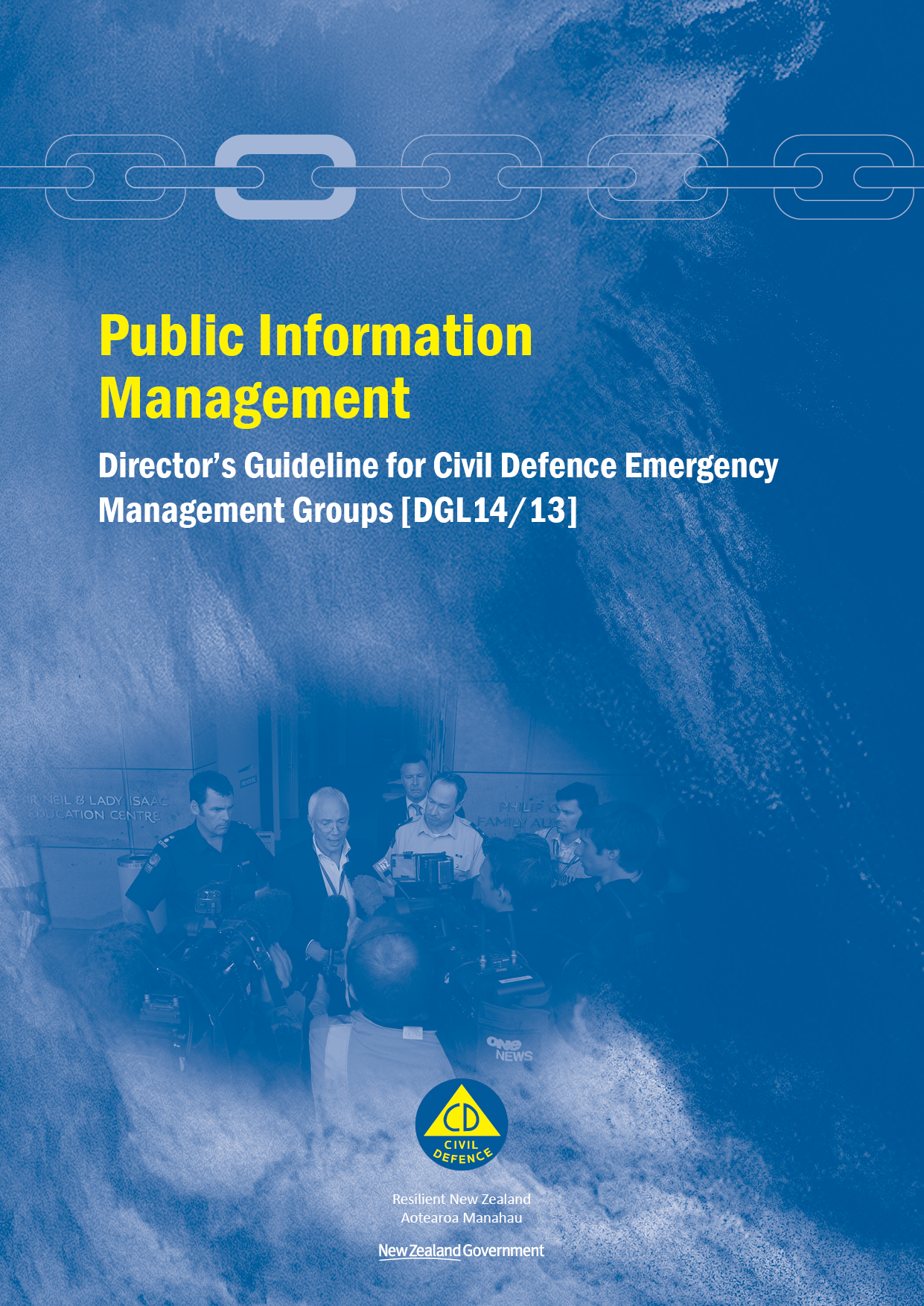 Public Information Management Director’s Guideline for Civil Defence Emergency Management Groups [DGL14/13]June 2013ISBN 0-478-35572-7Published by the Ministry of Civil Defence & Emergency ManagementAuthorityThis guideline has been issued by the Director of the Ministry of Civil Defence & Emergency Management pursuant to s9(3) of the Civil Defence Emergency Management (CDEM) Act 2002. It provides assistance to CDEM Groups in the preparation for, and carrying out of, public information management for emergencies.This document is not copyright and may be reproduced with acknowledgement. It is available, along with further information about the Ministry, on the MCDEM website www.civildefence.govt.nz.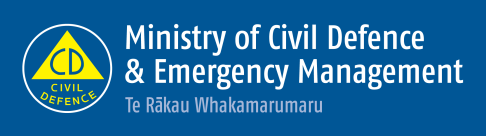 Ministry of Civil Defence & Emergency ManagementPO Box 5010WellingtonNew ZealandTel: +64 473 7363Fax: +64 473 7369Email: emergency.management@dia.govt.nzWebsite: www.civildefence.govt.nzForewordContentsSection 1	Introduction	51.1	About this guideline	51.2	About CDEM	7Section 2	Public information management	92.1	The PIM team	92.2	PIM Partnerships	112.3	Ways of sharing information with the public	132.3.1	Communicating directly with the public	132.3.2	Communicating through the media	172.4	Emergency Management Information System (EMIS)	21Section 3	PIM Readiness tasks	223.1	Gathering information	233.1.1	Contact database	233.1.2	Local area information	243.1.3	Local CDEM information	243.2	Fostering relationships	253.3	Planning and setting up	253.3.1	People	263.3.2	PIM Workspaces	283.3.3	Other PIM resources	303.4	Developing processes and supporting documentation	323.4.1	PIM Response procedure	323.4.2	Key messages	333.4.3	Templates and checklists	343.4.4	Monitoring and evaluation processes	373.4.5	Archiving	383.5	Training and development	38Section 4	PIM Response and recovery tasks	404.1	Starting up	414.2	On-going PIM response tasks	424.3	Winding down	45Section 5	Appendices	46Appendix A	Commonly used CDEM terms	47Appendix B	PIM Readiness checklist	50Appendix C	PIM Response procedure	52Appendix D	PIM Response checklist	56Appendix E	PIM Summary for the Action Plan (template)	60Appendix F	PIM Summary for the Action plan (example)	62Appendix G	Information prompts	64Appendix H	Request for broadcast / termination procedure	65Appendix I	Information accessibility	67Appendix J	Possible PIM roles and descriptions	77Appendix K	PIM Recommended equipment and supplies	79Appendix L	Task log	81Appendix M	Task sheet	83IntroductionAbout this guidelineClarification of termsAbout CDEMPublic information managementThe PIM teamPIM PartnershipsInternal partnersExternal partnersWays of sharing information with the publicCommunicating directly with the publicHelplinesInformation pointsPublic meetingsExisting networks, gatherings, and meeting placesSocial mediaWebsitesSubscription message servicesOther methods of communicationCommunicating through the mediaConsiderations when communicating through the mediaMedia releases Table 1 Requirements for media releasesFigure 3 Examples of media releasesMedia conferences, site visits, and interviewsAdvertisingRequest for broadcast/terminationEmergency Management Information System (EMIS) PIM Readiness tasksGathering informationContact databaseLocal area informationLocal CDEM informationFostering relationshipsPlanning and setting upManaging PIM resourcing risksPeople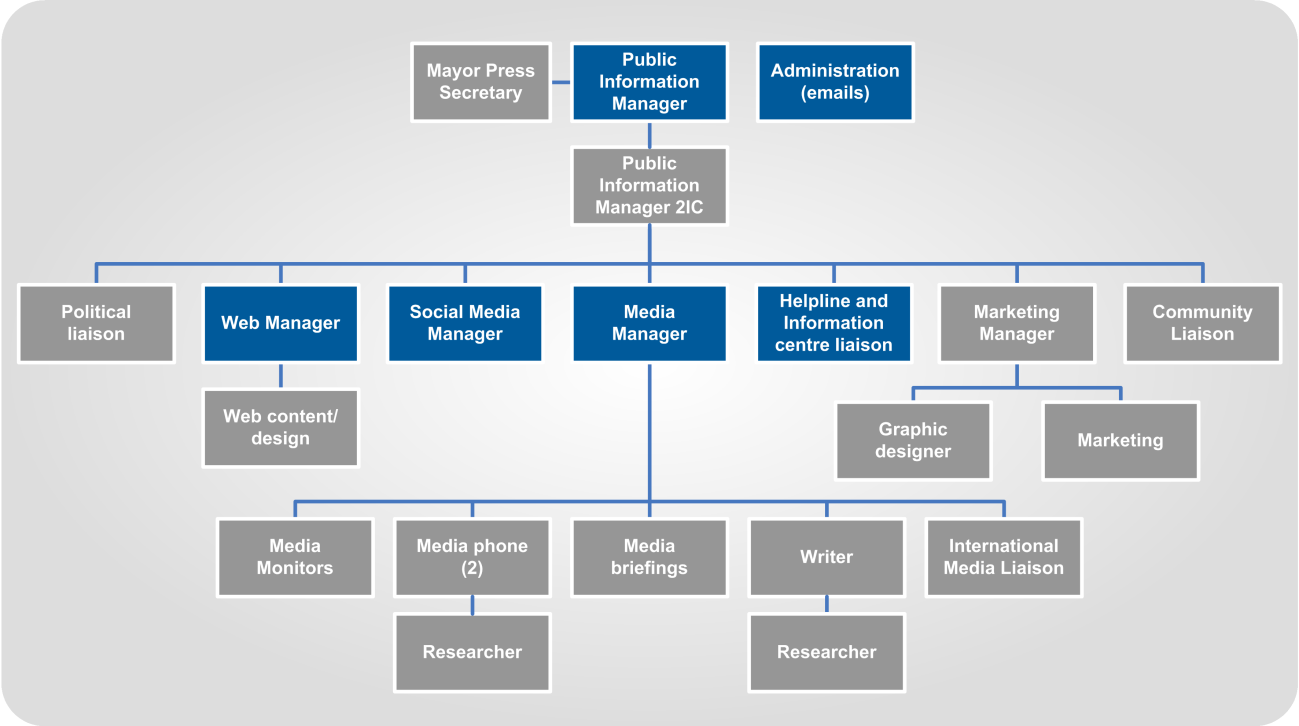 Figure 4 Possible PIM structure for a significant emergencyPIM WorkspacesSetting up information pointsOther PIM resourcesConsiderations for PIM resourcesDeveloping processes and supporting documentationPIM Response procedureKey messagesTemplates and checklistsPIM contribution to the Action PlanTable 2 Headings for a PIM Summary of an Action PlanMedia logRumour logLeafletsMonitoring and evaluation processesArchivingTraining and developmentPIM Response and recovery tasks Starting upOn-going PIM response tasksManaging mediaCoordinating messages across different agencies and servicesSharing information in the ECC/EOCMonitoring and evaluating the effectiveness of messagesRecovery messagesSite visitsCommunity LiaisonWinding downAppendices Appendix A	Commonly used CDEM terms	47Appendix B	PIM Readiness checklist	50Appendix C	PIM Response procedure	52Appendix D	PIM Response checklist	56Appendix E	PIM Summary for the Action Plan (template)	60Appendix F	PIM Summary for the Action plan (example)	62Appendix G	Information prompts	64Appendix H	Request for broadcast / termination procedure	65Appendix I	Information accessibility	67Appendix J	Possible PIM roles and descriptions	77Appendix K	PIM Recommended equipment and supplies	79Appendix L	Task log	81Appendix M	Task sheet	83Commonly used CDEM termsPIM Readiness checklist This checklist is for use by CDEM personnel responsible for preparing for PIM before an event occurs.References are to sections in the Public Information Management Director’s Guideline.PIM Response procedure This template is:for use by the PIM Manager and their teams during an emergencycompleted as part of readinessintended to be amended to reflect actual processes used by the PIM teamintended to have text with grey text replaced with the required information, and red text deleted.PIM response activationInitial messageNote: this may occur after the PIM team is set up (see next section) during slow onset emergencies, such as flooding.Setting up PIM team and workspaceNote: this may occur before the initial message is sent, during slow onset emergencies such as flooding.On-going PIM tasksWinding downPIM Response checklistThis checklist is intended to:be used alongside the PIM Response procedurebe used at the ECC, or at the EOC if the ECC is not activated. If it is used for an EOC when the ECC is activated, the tasks will need to be amended appropriately be amended to reflect actual processes used by the PIM teamhave grey text replaced with the required information, and red text deletedEnsuring tasks are carried out is the responsibility of the PIM Manager. The tasks may be assigned to PIM personnel, unless they are shown as a specific person below.Start up On-going response workWinding downPIM Summary for the Action Plan (template) A word version is available at www.civildefence.govt.nz Any grey text needs to be filled with the relevant data, and red text needs to be deletedThis template is intended to be amended to suit the PIM team needs.PIM Summary for the Action plan (example)  Information promptsThis list is intended for PIM personnel who are preparing messages, as a prompt for what information to consider. When preparing messages, note the following points: the main source of information is the Controller initially, then the personnel listed in the table belowmedia releases must have only a few key pointsalways record:the source of information, and date and time it was current.Request for broadcast / termination procedureProcedure when National Crisis Management Centre (NCMC) is not fully activated Procedure when NCMC is fully activated Information accessibilityObligations and legal requirementsHow to make information accessibleKey resourcesGlossary of key terms used regarding disability inclusion and CALD communitiesPossible PIM roles and descriptionsPublic Information Manager – ReadinessBefore an emergency, the readiness functions of this role are usually carried out by someone in the emergency management office (EMO), or by a senior member of the local authority’s communications and marketing team. They are responsible for carrying out the preparations required so that public information can be managed effectively during and following an emergency. This includes carrying out the functions described in Section 3 PIM Readiness tasks in the Public Information Management Director’s Guideline, which are:gathering informationfostering relationshipsplanning and setting up a team and workspaces developing processes and supporting documentation, including forms and templates, andorganising training and development.Public Information Manager – Response and recoveryIn an emergency, the appointed Public Information Manager is responsible for carrying out the functions described in Section 4 PIM Response and recovery tasks in the Public Information Management Director’s Guideline, including:managing the mediaissuing public information to the community and managing community relationsmanaging the public information team, workspaces, and resourcesliaising with the public enquiry helpline, and information pointsorganising media site visitsactivating the PIM team after consultation with the Group Controllerliaising with the Controller/Recovery Managerliaising with ECC/EOC managers (Operations, Planning, Intelligence, Logistics, Welfare, and Lifelines) to gather and share information, andsupporting and advising the spokesperson.Media LiaisonThe responsibilities of media liaison role include:assisting the PIM Manager in all tasksgathering information from all available sources, checking authenticity, writing news releases, and distributing and publishing them (after authorisation by the PIM Manager) monitoring media coverageorganising news conferencesbriefing all media, andmanaging images (e.g. photographs, moving footage).Social Media CoordinatorThe responsibilities of the social media coordinator include:posting current accurate messages through social mediamonitoring feedback on social media, recording it, and passing it on to the PIM Manager, andposting information to counter any misinformation.Website CoordinatorThe responsibilities of the website coordinator include:posting emergency information onto the local authority’s CDEM website or web pageensuring that all website information is:accurate and up-to-date easily understood by the target audiences, andavailable in formats that support accessible information.Administrator The administrator may be shared with other CDEM functions at the ECC/EOC.The administrator‘s responsibilities include:managing PIM team rosterschecking the accreditation of media representativeskeeping an on-going record of all media presenthelping to prepare and disseminate material for the media, andproviding administrative support to the PIM Manager and other PIM personnel.SpokespersonAs the Controller needs to focus on operations, particularly during major emergencies, it is best if a spokesperson is assigned to speak on the Controller’s behalf. This person is likely to be the mayor, or another elected representative of the community.Possible spokespeople available to give interviews to the media need to be identified by PIM Manager in consultation with the Controller before an emergency. They need to:have an authoritative presence giving interviewsbe knowledgeable in the technical aspects of the emergencyknow what is being done in terms of emergency response, andhave a mandate to speak on behalf of the community, such as a senior local politician. It is important that these people are identified in advance (and their contact details recorded) so that they can be briefed on their role (usually by the GEMO Manager or Controller) and, if necessary, trained in media interview techniques.There may be other spokespeople to consider, such as scientific experts, to speak on particular aspects of an emergency.When the Controller is the most appropriate spokesperson, the Controller’s operational duties need to be delegated while they are acting as spokesperson.Helpline and information point liaisonThe responsibilities of the helpline and information point liaison include:forwarding accurate and up-to-date information in useful formats and mediums to the Helpline Manager and information point Liaison personnel, andrecording and passing on feedback from the Helpline and information points.	PIM Recommended equipment and suppliesThese lists are intended to be modified by the PIM Manager during readiness, to meet the needs of their teams.All items need to be available at alternative sites, and sites need room to expand if the emergency requires more personnel.All work sites need to provide bathrooms, water, and drink making facilities, and be accessible by everyone.PIM team workspace equipment and supplies*Indicates items recommended for storage in PIM Response resource boxes*signs from building entry point directing people to PIM workspace*cellphone dedicated to duty PIM Managerphone lines/cellphones (with chargers)access to alternate communication such as satellite phonesPIM Manager proximity to the Controller, and Operations, Planning, and Intelligence Managers*spare batteries for any equipment*radio (with battery backup and headphones)*easily visible clock (with battery backup)workspaces for 6 people initially, including:desks and chairsplenty of power outlets, multi boxes, and extension cordscomputers with access to:contact databaseintranetinternal web amendment programmesinternetWord, Photoshop, Visio, Excelsocial medianews monitoring servicesDVD drives and recordingprinter(s)*audio and visual recordersdata projectortelevision with recording facility (with headphones, or in separate area)*stationery (including pens, pencils, whiteboard markers and erasers, highlighters, paper, flipcharts, whiteboards (including electronic if possible)*hard copies of:contact databasePIM Response procedure and checklistother templates and forms including rosters, task logs and task sheets, rumour log, media logany other information needed, including reference material such as local telephone directories, dictionaries, and relevant CDEM reference materials.Duty PIM ManagerThe duty PIM Manager will need:remote access to: contact databaseintranetPIM Response procedure, checklist, and PIM contact list (including Local and Group Controllers, as well as Duty Officers, and Operations, Logistics, Planning, and Intelligence Managers)media release templaterequest for broadcast template and procedureportable computer (and printer)remote log in, anddedicated PIM Manager cellphone.Media conference room/areaThe media conference room/area requires the following:signs from building entry point directing people to Media conference room/areapodiumseating (optional)microphone (optional)water dispenserinterpreter of New Zealand Sign Language and other languages, andaccessibility technology such as real time captioning.Media centreA media centre (usually set up only for long duration emergencies) requires the following:PIM media liaison personnel deskspower pointsdrinksbathroom facilitiesaccess to printers, andpossibly catering and accommodation (organise through Logistics).Information pointsInformation points require the following:signs from building entry directing people to information point/ areanoticeboards means of attaching notices (pins/magnets, etc.)email and printer accessperson to act as PIM liaisoncontact information for the EOC PIM Manager, andand translators/interpreters (both face-to-face and by phone).Task log If more space is required for an entry, complete a task sheet. Task sheetThis is used to record tasks that require more information than there is space for in the task log.Public information management (PIM) is a key part of a successful emergency response. It aims to give the lead agency what has been described as the “authoritative voice”. If the lead agency does not achieve that, then there are plenty of unofficial commentators who will fill the vacuum with potentially disastrous consequences.PIM builds public assurance and confidence. It explains what is happening - that we are aware of the event and who is leading the response, and that we are responding in a planned and coordinated way. Crucially, it also provides information and advice to the public about what people should and should not do. It helps us engage with our communities and get the best out of the tremendous goodwill that surfaces in an emergency. Despite the myth of social disorder during a disaster, in reality, disasters bring out the best in people. People will do what they think will help. If we do not give them advice they will still take action. However, what they then end up doing might endanger themselves and others, and hinder the response. The information we provide will guide their willingness.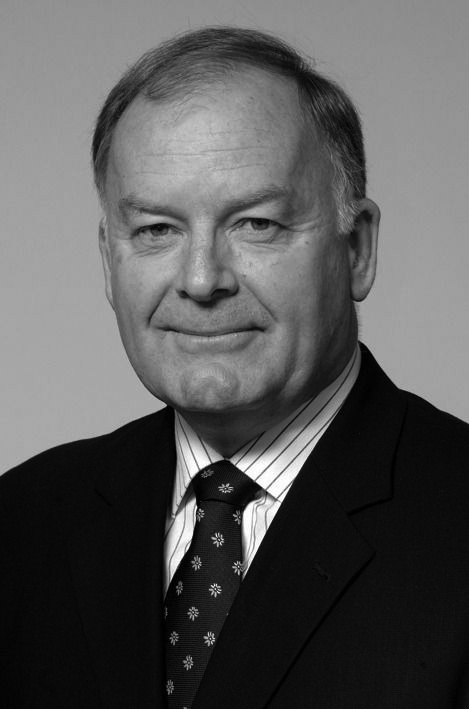 The Ministry first published PIM guidelines in 2007 and the 2013 edition is a complete rewrite of that earlier work. Much has changed since 2007. In particular, the proliferation of online information and news sources, people’s ability to access that information pretty well anywhere, anytime, and the experience of the Canterbury earthquakes.The guideline gives a thorough overview of the PIM function and aims to provide a consistent approach across all our organisations so we can more easily support each other. It is also intended that sections can be picked out and used on their own as required. Each section might not fit your specific needs exactly but it will give you the information and a template to meet your organisation’s needs. Thank you to those who contributed to the re-writing of the guide. Your contributions will make it easier for those assigned to the function to do it well.John HamiltonDirector of Civil Defence Emergency ManagementThis section provides an introduction to this guideline and includes an overview, a clarification of the terms used, and a brief introduction to civil defence emergency management (CDEM).The purpose of this guideline is to describe the role and functions of the PIM Manager and the PIM team, and the tasks they should undertake before, during and following an emergency.The intended audience of this guideline is local authority personnel responsible for carrying out PIM tasks in the context of CDEM.The purpose of this guideline is to describe the role and functions of the PIM Manager and the PIM team, and the tasks they should undertake before, during and following an emergency.The intended audience of this guideline is local authority personnel responsible for carrying out PIM tasks in the context of CDEM.StructureThis guideline has the following main sections:Section 1 Introduction – an introduction to this guideline, including a clarification of terms, and an overview of Civil Defence Emergency Management (CDEM)Section 2 Public information management – what PIM is, who does it, what skills they need, the people they work alongside, and the PIM response procedureSection 3 PIM Readiness tasks – PIM tasks before an emergency Section 4 PIM Response and recovery tasks – PIM tasks during and following an emergencySection 5 Appendices – information, templates, and forms that support PIM.This guideline has the following main sections:Section 1 Introduction – an introduction to this guideline, including a clarification of terms, and an overview of Civil Defence Emergency Management (CDEM)Section 2 Public information management – what PIM is, who does it, what skills they need, the people they work alongside, and the PIM response procedureSection 3 PIM Readiness tasks – PIM tasks before an emergency Section 4 PIM Response and recovery tasks – PIM tasks during and following an emergencySection 5 Appendices – information, templates, and forms that support PIM.Intended use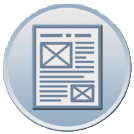 This guideline is meant to be used in the following ways:Someone new to PIM in the CDEM context can read the whole document to get a thorough overview.Someone familiar with PIM in the CDEM context can look through the document to familiarise themselves with the content, and read sections they are not familiar with. Once familiar with the layout and content of this guideline, it is intended that people refer to sections as they need them.During readiness, the PIM Manager primarily uses the PIM Readiness checklist (in Appendix B, on page 50) to work through the tasks they need to do, referring to: Section 3 PIM Readiness tasks (on page 22) for descriptions of the tasks, and other sections or appendices as required.During response and recovery, the PIM Manager uses the PIM Response procedure (on page 52) and PIM Response checklist (on page 56) – both modified during readiness to reflect the local or regional practices), as well as other resources they have prepared. This guideline is meant to be used in the following ways:Someone new to PIM in the CDEM context can read the whole document to get a thorough overview.Someone familiar with PIM in the CDEM context can look through the document to familiarise themselves with the content, and read sections they are not familiar with. Once familiar with the layout and content of this guideline, it is intended that people refer to sections as they need them.During readiness, the PIM Manager primarily uses the PIM Readiness checklist (in Appendix B, on page 50) to work through the tasks they need to do, referring to: Section 3 PIM Readiness tasks (on page 22) for descriptions of the tasks, and other sections or appendices as required.During response and recovery, the PIM Manager uses the PIM Response procedure (on page 52) and PIM Response checklist (on page 56) – both modified during readiness to reflect the local or regional practices), as well as other resources they have prepared. Use of iconsThe following icons are used in this guideline:The following icons are used in this guideline:Indicates a template is provided in the appendicesIndicates more information is available in another document or website 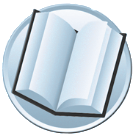 CommunicationsIn this guideline ‘communications’ refers to the processes for sharing information with the media and the public. It does not refer to communications infrastructure and equipment such as phones and radios.PIM and the 4RsThe National CDEM Plan describes the 4Rs of emergency management as being reduction, readiness, response, and recovery. Their definitions are given in Appendix A Commonly used CDEM terms on page 47.PIM during reduction is part of their business as usual, and not covered in this guideline.Preparation to ensure effective PIM during an emergency occurs in readiness.Emergency-related PIM occurs during response and recovery. These are combined in this guideline, as there is significant overlap between them.PIM Manager and PIM teamThis guideline uses the terms PIM Manager and PIM team to refer to the people who have responsibility for carrying out the PIM tasks, whether or not they have a full-time position with that title. Each PIM role may be assigned to one person as part or all of their duties, or to several people, depending on the scale of the emergency and the available resources.The PIM Manager is the person responsible for ensuring PIM tasks are carried out.The PIM team includes all personnel who are assigned to carry out PIM tasks related to CDEM.The people who carry out the readiness tasks may not be the same people who carry out the tasks during response and recovery.Use of GEMO, ECC, EMO, and EOCDifferent terms are used in CDEM Groups for the places where CDEM functions are carried out. For consistency, in this guideline the:GEMO (Group Emergency Management Office) is the regional office where CDEM functions are carried out on behalf of the CDEM Group before an emergency occursGEMO Manager is the person responsible for managing the GEMOEMO (Emergency Management Office) is the office(s) where CDEM functions are carried out at a local level before an emergency occursEmergency Management Officer (EM Officer) is the person who carries out the CDEM functions at the EMOECC (Emergency Coordination Centre) is the place where CDEM functions are coordinated from at the regional/CDEM Group level during and following an emergencyEOC (Emergency Operations Centre) is the place where CDEM functions are carried out at a local level during and following an emergency, andCDC (Civil Defence Centre) is a place in a community that is set up during an emergency to support the community.Glossaries of CDEM termsA brief list of Commonly used CDEM terms is given on page 47, in Appendix A. A full glossary of terms used in CDEM is provided in the Guide to the National CDEM Plan, available at www.civildefence.govt.nz by searching the document name.This is a brief overview of CDEM (pronounced sea-dem) intended for people who have not been involved in CDEM before.Ministry of Civil Defence & Emergency Management (MCDEM) (pronounced mick-dem) – the central government agency responsible for providing leadership, strategic guidance, national coordination, and the facilitation and promotion of various key activities across the 4Rs. It is the lead agency at a national level responsible for coordinating the management of CDEM emergencies. MCDEM may act as a support agency by coordinating the CDEM response to any given emergency managed by another lead agency.CDEM Groups are required under the CDEM Act 2002. Every regional council and every territorial authority within that region must unite to establish a CDEM Group. Adjacent regions may form a combined CDEM Group. Business as usual CDEM structureThe general structure of a CDEM Group is shown in Figure 1 below. Variations to this structure are discussed in the next paragraph.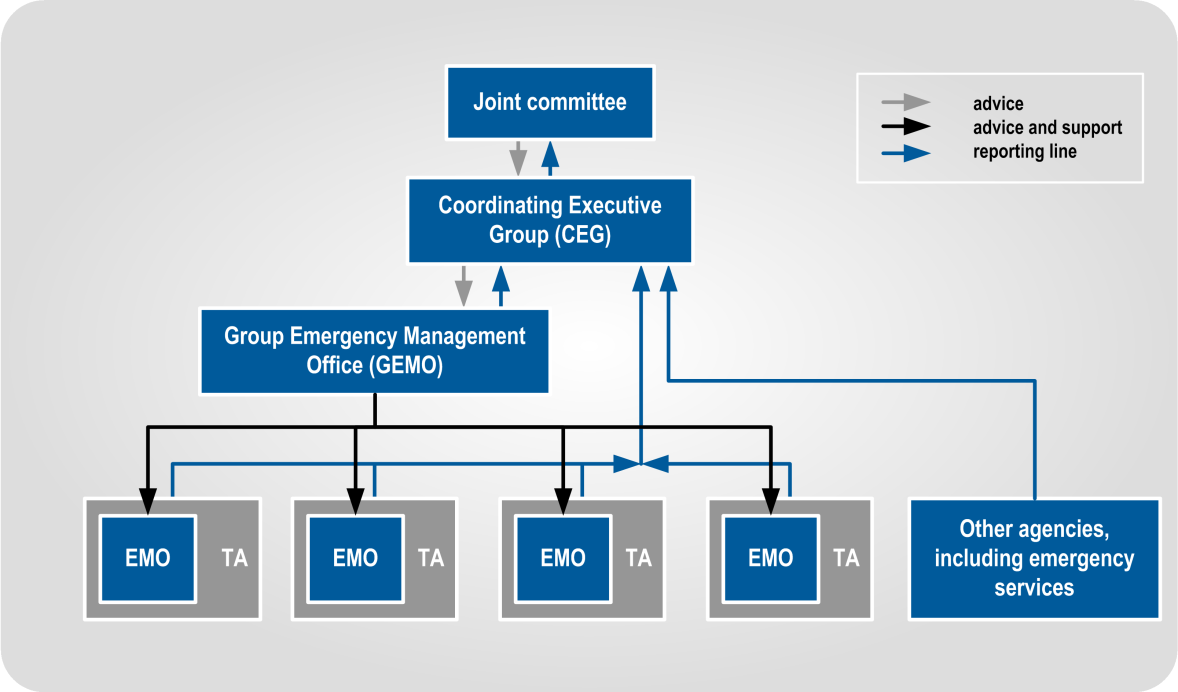 Figure 1 CDEM structure during readinessFigure 1 CDEM structure during readinessThe Joint Committee is made up of mayors (or a committee of council for unitary authorities) from the members of the CDEM Group.The Coordinating Executive Group (CEG) is made up of chief executives of the local authorities, and representatives of emergency services, health services, and others.Group Emergency Management Office (GEMO) is the CDEM Group’s regionally based emergency management office. CDEM Groups sometimes use different terms for these.Emergency Management Office (EMO) is a CDEM Group’s locally based emergency management office. CDEM Groups sometimes use different terms for these.Variations in CDEM Group structureCDEM structures vary significantly in the different regions. The CDEM Group Plan will show the particular structure for the CDEM Group’s region. The main variations in structures are:GEMO with no local EMO(s) (includes unitary authorities)all or some of the EMOs reporting through the GEMO, rather than through the territorial authoritiespooling territorial resources to jointly provide all CDEM functions in the CDEM Group’s regiongrouping EMOs under area offices over several local councils, andthe CDEM Group contracting out provision of CDEM to a third party, who report directly to the CEG.Response CDEM structureThe structure of a national emergency response is shown in Figure 2 below: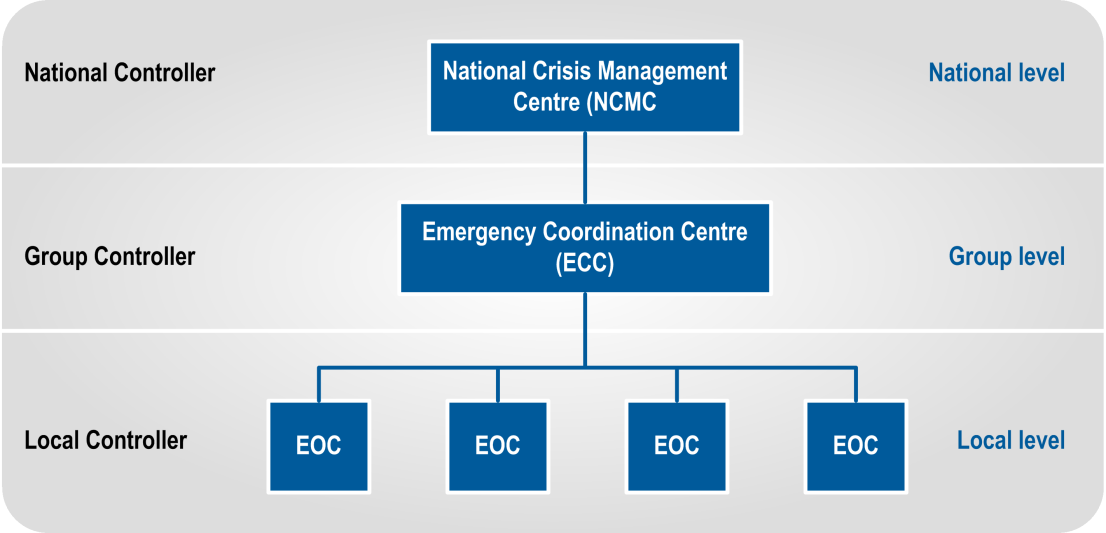 Figure 2 CDEM structure during responseThe Controller is the person in charge of the response, at the respective level.PIM and CIMSThe National Crisis Management Centre (NCMC), ECC, and EOC (at national, CDEM Group, and local level respectively) are structured according to the Coordinated Incident Management System (CIMS).In CIMS, the functions of PIM are:media liaison and managementcommunity liaison, andwarnings and information.These functions generally apply to more than one PIM role (see Recommended roles on page 26). For example, the PIM, web, and social media managers will all contribute to ‘warnings and information’.The Incident Management Team (IMT) consists of the managers of the key functions within a response centre - the Controller, and Deputy Controller, and the functional managers (Operations, Planning, Logistics, Intelligence, PIM, and Welfare). It may also include technical experts and key support agency representatives such as the Fire Service, Police, health services, or lifeline utilities. For a full description of CIMS, refer to the Coordinated incident management system manual, available on the MCDEM website www.civildefence.govt.nz on the publications page.This section provides a general description of PIM, including PIM personnel, PIM relationships, ways of sharing information with the public, and the Emergency Management Information System (EMIS).Public information management (PIM) enables people affected by an emergency to understand what is happening and take the appropriate actions to protect themselves. This is achieved by making sure that timely, accurate, and clear information is shared with the public in an emergency.The goal of PIM during an emergency is to provide information that:creates strong public confidence during response and recoveryprovides effective advice to the public on what to do or what not to do, including public safety and positive public behaviour manages public expectations, andinforms the public not affected by the emergency.PIM tasks may be carried out by one person or by a team of people, depending on the resources available, and also on the scale of the emergency during response and recovery.As the size of the team increases, the PIM Manager’s responsibilities are about ensuring that the task is done, rather than carrying it out themselves.PIM readiness responsibilitiesThe PIM Manager’s responsibilities during readiness include building relationships, planning, practising, and preparing the PIM team for an emergency. During readiness, it is critical that the PIM Manager ensures there will be sufficient PIM personnel to work with the media and manage the public information during an emergency. Therefore, the PIM Manager needs to identify personnel for a PIM team, who can be appointed when an emergency occurs. The PIM Manager also needs to ensure all team members have the necessary skills, providing training and development as required.If the person who is PIM Manager during readiness will not be carrying out the PIM Manager role during an emergency, that person will also need to be identified.Skills required for PIM teamAt least some, if not all, of the PIM team need to be skilled and experienced in corporate communications, public relations, or a related discipline. All PIM team members need to understand information accessibility (see Appendix I Information accessibility on page 67).As the media are a critical channel for sharing information, the PIM team needs to provide the following skills between them:have experience in dealing with the mediaunderstand media priorities and operating principleshave the skills (and access) to update the CDEM website/webpages, and provide and collect information through social media.PIM competencies and a role map are available in the MCDEM technical standard Competency framework, available through the Publication link on the MCDEM website www.civildefence.govt.nz. The PIM team’s skills and expertise can be developed by carrying out training and development (see 3.5 Training and development on page 38).Skills required for community liaison personnelIf required (generally during recovery), the community liaison personnel that report to the PIM Manager under CIMS need the following skills:understand the community profile and issueshave experience in dealing with the community provide and collect information through community contacts, and organise and run public meetings.See Community Liaison on page 45 for more information.Managing with limited resourcesIn GEMOs and EMOs that have limited resources, and there are insufficient people available, the PIM Manager needs to:let the GEMO Manager or Controller know there is an issue, andconsider working with adjacent GEMOs and EMOs, and PIM teams in other agencies to develop processes, and to make arrangements to share personnel and other PIM resources during and following an emergency. Note that some tasks may be able to be carried out away from the ECC/EOC, for example, organising translations of messages.PIM response and recovery responsibilities The PIM Manager’s responsibilities during response and recovery are managing the PIM team and functions. The functions include:working with and monitoring the mediaissuing public information to the community and managing community relationsadvising the Controller and attending meetingsliaising with the Mayor/Regional Council Chaircollaborating with PIM personnel from other agenciespreparing and leading media conferencesworking closely with CDEM spokespeople, including briefing them before interviewsensuring information points and helplines are kept updated, andliaising with the people managing site visits for VIPs and media.The PIM team works with a range of internal and external partners during readiness, response, and recovery.It is important for the PIM Manager to build relationships with their partners before an emergency occurs by having conversations, regular meetings, and (where appropriate), initiating more formal arrangements. Formal arrangements could include written agreements with the official spokespeople that define their roles, or agreements with local authority PIM Managers or neighbouring CDEM Group PIM Managers about information sharing and providing support during an emergency.For information on how to engage effectively with communities, refer to the MCDEM publication Community engagement in the CDEM context, available on the MCDEM website www.civildefence.govt.nz under ‘Publications’.Internal partners may include:GEMO Manager or EM Officerthe Incident Management Team (IMT) (see PIM and CIMS on page 8)members of the PIM teamweb, internet, intranet technical support personnelNational PIM Manager (see the definition under ‘Roles’ in Commonly used CDEM terms on page 47)PIM personnel in local authorities in the CDEM Group, or their GEMO and EMOs. potential spokespeopleinformation point personnel, andhelpline manager.Internal partners in territorial authorities Within territorial authorities there are non-CDEM functions that can provide important support for the PIM team. These functions include housing, cultural liaison, community development/liaison, community resilience, local business support, and accessibility coordination.External partners may include:partner agencies:other local authorities’ GEMOs and EMOs emergency services –  Ambulance, New Zealand Police, New Zealand Fire Service, Rural Fire Service, and hospital and health servicesgovernment agencies – Ministry of Health (MoH) (including district health boards and public health services), New Zealand Transport Agency (NZTA), Ministry of Social Development (MSD), and Department of Conservationlifeline utilities – energy, transport, telecommunications, and water/wastewaterother organisations – New Zealand Red Cross (including refugee services), the Salvation Army, Royal New Zealand Society for the Prevention of Cruelty to Animals, health and disability services, and i-Siteshapū and iwi Māori media organisationscommunity groups – culturally and linguistically diverse (CALD) community groups (see Glossary of key terms on page 74 for the definition), and disabled people’s organisations (including those for their whānau/families), andservice providers – media monitoring companies, website providers.Community groups and leadersCommunity groups and community leaders are an essential link to the community in an emergency. They can help distribute public information and they can act as a ‘barometer’ of public opinion. Their feedback can help determine whether the community is receiving the messages, and the public concerns that need to be taken into account.Community liaison personnel from the territorial authority may be able to assist in identifying and locating community groups and community leaders. See Appendix I Key resources on page 69 for more sources of information about local community groups.Local businessesLocal businesses and business service organisations can also provide a direct link to the community for distributing and collecting feedback. These businesses are especially important during recovery as the community will be dependent on local businesses for employment as well as services and goods.Territorial authorities’ business support personnel will be able to assist the PIM Manager to identify and locate key businesses.The PIM team’s target audiences are the individuals, groups, and communities who need public information during an emergency. The main target audience is always the people affected by the emergency.In this subsection, the ways of sharing information with the public are grouped under the headings:Communicating directly with the public (on page 13)Communicating through the media (on page 17).The PIM team communicates directly with the public through:helplines and information pointspublic meetings, focus groups, workshops, and planning forumsexisting networks, gatherings, and meeting placessocial medialocal authorities’ CDEM websites/webpages and social media pagessubscription message services through email, SMS (text messaging), and/or smartphone apps, andother methods, including letterbox drops, leaflets, and posters.These are each discussed in the following paragraphs.Helplines may be established during an emergency to enable the public who phone in to get up-to-date information. It is best to provide helplines through an existing call centre or a territorial authority’s reception.The PIM Manager is responsible for liaising with the Helpline Manager to ensure an effective flow of information to and from the helpline.Significant advantages of having all public phone enquiries going to one location are:it is easy to ensure consistent messages are given out to callersif the message needs to be changed, PIM personnel only need to inform the call centre personnel supervisor for all callers to get the new message, andit reduces public confusion about who to call on which number.The PIM Manager’s responsibilities are to ensure that:the helpline personnel are given messages for the public as soon as practicable, andinformation coming in from the public via the helpline is recorded and used to inform ECC/EOC personnel as appropriate. Examples could include questions that helpline personnel have not been provided answers for, or operational information.Government HelplineThe Government Helpline is operated by the Ministry of Social Development, and can be set up very quickly to provide immediate information on the services and assistance available to people affected by an emergency. This helpline is activated by agreement between MCDEM and/or CDEM Groups, and the Chair of the National Welfare Coordination Group (NWCG). ‘Information point’ means any physical place where current local information is provided for members of the public during and following an emergency. Information points can be planned or spontaneous. A planned information point may be a room or area within a CDC. They could also be based at community meeting places such as local visitor information points (the official ones are ‘i-SITES’), places of worship, marae, community halls or centres, and health or medical centres.Spontaneous information points are gathering places that emerge during or following an emergency. They include places of worship, supermarkets, and places where water or other resources are distributed.Also see Setting up information points on page 29.How messages are shared in information pointsInformation points provide information by having notices on message boards, by providing leaflets, and/or by having people available to talk with visitors. This may include people who speak other languages in the community (including sign language), or translated written information. Professional interpreters and translators must be used wherever practicable (see Using translators and interpreters on page 68 for more information).Public meetings may be organised by an agency, CDEM ECCs or EOCs, or occasionally by a political figure. They provide an opportunity to give information directly to the public, and also have the potential to provide feedback from the public. The PIM Manager’s responsibilities are to:maintain an awareness of any public meetings related to the emergency that may be being organisedsupport the organisers by ensuring they have the current CDEM information in appropriate accessible formats for the meeting (see Appendix I Information accessibility on page 67). Example formats include PowerPoint, printed information, and signs in:Plain English, in a large font (see the Glossary of key terms on page 74 for the definition of Plain English), andother languages common in the community.If the meeting is being run by a CDEM ECC or EOC, their PIM Manager is also responsible for:managing any community liaison personnel involved in preparing the meeting, andensuring that the spokesperson has the appropriate authority and can engage effectively in a public meeting.Ensuring accessibilityIf responsible for organising the venue for the public meeting, the PIM Manager needs to ensure:the venue is accessible by everyone by including (whenever practicable):access into, and within, buildings, including ramps, and toilets signage, visual and audible informationgood lightingaccess for Disability Assist Dogsthe advice on accessible information provided in Appendix I Information accessibility on page 67 is followed whenever practicable, including providing:interpreter(s) for New Zealand Sign Language (NZSL) and spoken languages (professional interpreters must be used wherever practicable (see Using translators and interpreters on page 68 for more information), andaccessibility technology such as hearing loops and real time captioning.Focus groups, workshops, and planning forumsFocus groups, workshops, and planning forums may be used to consult with the public on ways to progress the recovery of the community.When these are run in the local community, the PIM Manager should request feedback from the organisers to assist with monitoring and evaluating messages.The PIM Manager needs to consider using existing networks, gatherings, and meeting places as these are effective ways to reach potentially isolated members or groups within the community, including:people with disabilities, and their families/whānauculturally and linguistically diverse (CALD) community groups (see Glossary of key terms on page 74), andtourists and visitors.The PIM Manager’s responsibilities include working with other CDEM and community liaison personnel to identify and connect with community/group leaders and key contacts, and determine when gatherings take place.The PIM Manager also needs to ensure that information is prepared and distributed in formats and languages that will be received and understood by the groups (including printed versions), and that the content is relevant to the specific group or community.Consider including ethnic student associations and young people’s networks, as they are often the most physically and technologically mobile.Social media are internet-based social networks such as Facebook, Twitter, Google+ and Tumblr. Media releases and website updates are good sources of information for social media.The PIM Manager’s responsibilities during readiness are to work with the public education personnel to ensure that the public are aware of how to subscribe to CDEM social media. Ideally this should include some engagement with the public during readiness, so that the public subscribe to or join CDEM social media, and are comfortable using it to access information, before an emergency occurs. The PIM Manager’s responsibilities during response and recovery are ensuring that the:local authority’s CDEM social media pages are accurate and up-to-dateinformation from the public is collected and processed.Further information on using and monitoring social media includes:New Zealand government’s Social Media in Government: Hands-on Toolbox, available by searching ‘social media’ on www.webtoolkit.govt.nz, Social media in an emergency: A best practice guide, available by searching the document name on www.gw.govt.nz.Local authorities usually have CDEM websites or CDEM webpages on their website.During and following emergencies there are huge increases in the number of visitors to local authorities’ CDEM websites/webpages. Keeping the sites’ information about the emergency up-to-date:ensures people are getting accurate information in a timely fashion, andincreases public confidence as it shows that the local authority’s CDEM response team are managing the situation.The PIM Manager’s responsibilities include ensuring that the local authority’s CDEM websites/webpages are accessible, and include current information about the emergency (see Appendix G Information prompts on page 64).During readiness the PIM Manager needs to consider working with the local authority’s information and communications technology (ICT) team to develop hidden pages that can be activated promptly once an emergency occurs.The PIM Manager may set up email, SMS (text messaging) services and smartphone apps to send information to people who choose to subscribe, such as partners, or interested members of the public. The PIM Manager should also consider these services as a way to get information to Deaf or hearing impaired people.Examples of subscription message services set up in other agencies include:MetService’s severe weather email lists (search for ‘severe weather email’ on www.metservice.com) GeoNet’s email subscription services (under Information at your fingertips on the ‘Latest News’ tab at www.geonet.org.nz).Other methods of communicating with the public used by PIM include:letterbox drops and leaflets, andposters (usually reserved for long duration emergencies). The media includes television and radio broadcasters, newspapers, news websites, and wire services.When planning how they intend to work with media, the PIM Manager needs to:identify and prioritise the key media in the local area, regionally, and nationally, including community-specific media (such as a local newspaper not written in English)use as many channels as possible, to ensure that everyone within their communities receives the messages, andensure messages distributed by media in other languages are provided already translated where practicable.Considerations for radioWhen planning to provide messages via radio, the PIM Manager needs to consider the following:radio (national, regional, local, and community-specific):plays a key role in providing public information especially during the critical early stages of an emergency is still the fastest way to share informationmay be the only media functioning during or following an emergencyis not accessible by the Deaf or hearing impaired, or users of other languages (see Glossary of key terms on page 74 for the definition of ‘Deaf’). Access Radio and community-specific stations need to be included as they are often the only radio stations that are regularly accessed by CALD communities, andRadio NZ is the only media organisation with a 24/7 newsroom.Considerations for televisionWhen planning to provide messages via television, the PIM Manager to needs to consider the following:television is important for fast coverage and the power of visual images, andimportant television announcements such as media conferences must also be provided in NZ Sign Language (preferably as an inset), have captions provided, and any important visual content needs a comprehensive commentary.Considerations for newspapers and news websitesWhen planning to provide messages via newspapers or news websites, the PIM Manager needs to consider the following:local newspapers play a critical role in informing public opinioncommunity-specific newspapers are an effective way to reach some CALD communities newspapers have strong links to their websitesproviding access for photographers, or providing images, anddeadlines are different for printed newspapers and news websites.The media is the main channel of information for the public during an emergency and media releases are an important tool for ensuring that the key messages are distributed effectively.The PIM Manager should prepare draft initial media releases during readiness, incorporating general messages for various types of emergency. Examples of suitable key messages are given in Working from the same page – consistent messages for CDEM available on the MCDEM website www.civildefence.govt.nz.Also, the PIM Manager should consider having media releases translated for distribution to media that broadcast or publish in other languages. Professional translators must be used wherever practicable (see Using translators and interpreters on page 68 for more information).Approval of media releasesThe PIM Manager needs to work with the GEMO Manager and EM Officer to develop an approval process for media releases to ensure that consistent, accurate messages are released. This must include approval by the Controller, as they have responsibility for the content of media releases.Media release databaseA section of the contact database (see 3.1.1 Contact database on page 23) needs to list the intended recipients of media releases, preferably organised so that group emails or other communications can be sent out.The National PIM Manager (PIM@ncmc.govt.nz) must be included in the media release list.Requirements for media releasesThe PIM Manager should follow the guidelines in Table 1 below to ensure media releases are timely and effective. Email and Word examples are given in Figure 3 below. RequirementDescriptionPresent copy clearlydouble spaced with ample margins and several centimetres at the top of the pageone side per pageon letterheadInclude directive informationhead with “Media Release” followed by a sequential number, and a standard name for the event, e.g. ‘Media release #04 -  Northland flooding’ (this goes in the subject line if sent by email)include the time, date, and day of releaseuse headings use official banners in the Word versionbreak the release into sub stories by action or information groupsFormat email media releases appropriatelyplace the content in the body of the email, preferably with a Word version attacheddo not include the logo in the body of the text, to avoid problems with email security protocolsBe accuratecheck the factsproofread carefully, especially spelling, and the titles of people, reports, and legislationInclude images appropriatelymake sure that they are sharp, with good contrast between light and darkif possible, e-mail imagesif the news release is going to television, visual aids are much appreciated - slides, maps, drawings, plans and diagrams can all be reproduced effectivelyIf possible, provide download links to high resolution images or to a specific webpage with downloadable high resolution photos, graphics, audio interviews or video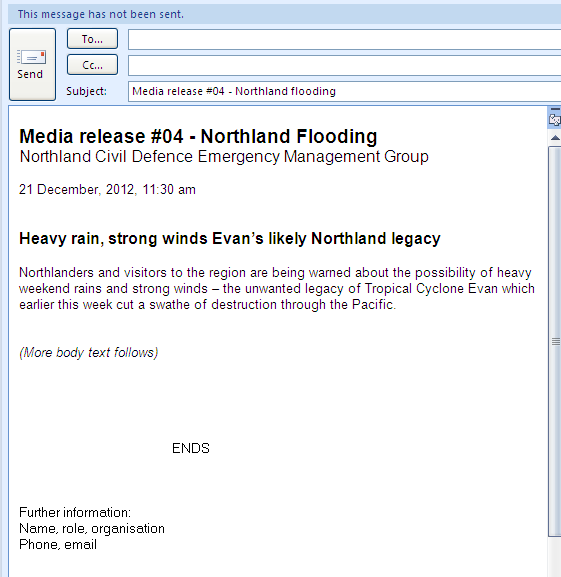 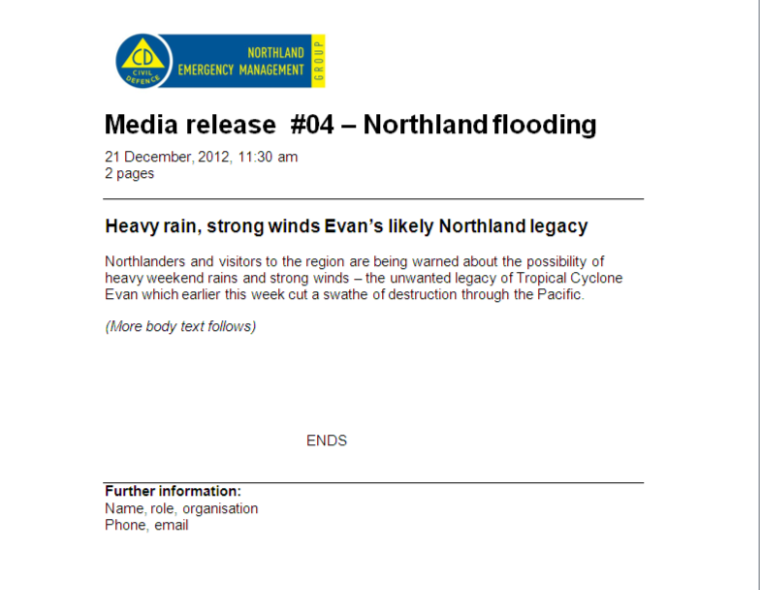 Media conferences and interviews can be used to convey key information about the emergency in a short space of time, and support the spokesperson as being the authoritative voice. Media site visits and tours provide similar benefits to media conferences, and also give the media first-hand information and the opportunity to record images in a controlled and safe way.The PIM Manager’s responsibilities may include:identifying and setting up the venue for conferencesinviting the mediamonitoring the media constantly to anticipate possible questions that may be put to the spokesperson, and briefing the spokesperson on any issues that may be brought upensuring the media’s timely access, andproviding the spokesperson/spokespeople with the current PIM messages. Decisions regarding when to hold a media conference, what the topics are to be covered, who will speak, and the route/destination of a site visit need to be made in consultation with the Controller.The resource list for media conference areas is provided under Media conference room/area on page 80 in Appendix K.It is important to consider holding community briefings (preferably before media conferences) so that members of the community are able to hear information directly from the personnel at the ECC/EOC, and have the opportunity to ask questions. Community briefings need to follow the requirements for Public meetings, described on page 14.Advertising may be used by the PIM Manager to provide control over content, to inform the public of meetings or events, and to provide information that supports the community’s sense of wellbeing. Advertising is more likely to be used by the PIM team in long duration emergencies, particularly during the recovery period.Any advertising must provide accessible information (see Appendix I Information accessibility on page 67).MCDEM has memoranda of understanding (MOUs) in place with the main radio and television broadcasters in which the broadcasters agree to broadcast an emergency announcement repeatedly to the public before and during an emergency. Emergency announcements interrupt normal broadcasting schedules, and must be initiated by sending in a Request for broadcast, and stopped by a Request for termination.There is a strict procedure to be followed (see Appendix H Request for broadcast / termination procedure on page 65), and it is only used for emergencies that have regional, national, or life-threatening significance.The PIM team can use the Emergency Management Information System (EMIS) to carry out various information management tasks, including:accessing information to maintain situational awarenessstoring documentsinputting messagestracking taskssubmitting media releases for approval using the workflow processes, andrecording information in EMIS Lists The main features of EMIS are that it:is web-based, so users can access the information system anywhere the web is availablehas servers at the National Crisis Management Centre (NCMC) and in Auckland, to provide redundancyprovides MCDEM, CDEM Groups, and the member territorial authorities of CDEM Groups, their own portal with the ability to create ‘event sites’, manage and maintain base data, and assign user rights as required within their own secure website structureenables all users to see relevant information within their site, including some information that automatically ‘rolls up’ to the next levelprovides real-time recording and tracking of data includes a full search capabilityallows for the creation of standardised reports such as media releases, action plans, situation reports, resource status information, and resource requests, andcan be used to create lists of key tasks, simplifying task and resource assignment and monitoring. PIM personnel can get information about training, and access to the system from the EM Officer or GEMO Manager. This section describes the PIM tasks that need to be carried out before an emergency, including:gathering current informationfostering relationshipsplanning and setting up a team and workspacesdeveloping processes and supporting documentation, including forms and templates, andorganising training and development.Readiness for PIMPIM readiness is about being prepared so that the risks and negative consequences during and following an emergency are minimised.The PIM team need to be prepared to inform the public in a timely fashion, and be able to gather and pass on information to the relevant parties.Use the PIM Readiness checklist in Appendix B on page 50, to ensure the readiness tasks are carried out.The PIM Manager needs to amend the checklist to reflect the specific tasks required by themselves and their team, before using the checklist to record their progress in preparing for an emergency.PIM CDEM PlanThe PIM Manager may be required, by their workplace or the CDEM Group, to prepare a document that includes all the planning for PIM in the CDEM context. The CDEM Plan generally includes the strategy and goals of the PIM team for CDEM, as well as all the prepared PIM processes and documentation for CDEM.The outcomes of working through this Readiness section may be used as the basis for a PIM CDEM Plan. When a PIM CDEM Plan is prepared:use the title ‘PIM CDEM Plan’ rather than ‘Communications Plan’ (or ‘Comms Plan’), to avoid the ambiguity of the term ‘Communications’have it approved by the CDEM Group Manager (if planning is taking place at a Group level)or the EM Officer (if planning is taking place at a local level), andinclude the processes and documentation prepared under this Readiness section, either as descriptions with references to where they are found, or as complete documents as appendices (see Appendix B PIM Readiness checklist on page 50 for a full list).Public educationPIM responsibilities sometimes include public education about emergencies. The public education role is outside the scope of this guideline, but information about public education in CDEM, including the National Public Education Programme, is available at www.civildefence.govt.nz by entering the keywords ‘public education’ in the search box. Other resources are the websites of local authorities, which may include details of local public education campaigns, and the Get Ready Get Thru website www.getthru.govt.nz.Risk assessmentWhile carrying out the readiness tasks it is important for the PIM Manager to identify and mitigate communication risks, to ensure that the PIM functions are effective and timely during and following an emergency (see Managing PIM resourcing risks on page 25).One of the PIM Manager’s readiness responsibilities is to gather information that will help the communication processes during an emergency, including:gathering current information about:local communities partnerslocal and national medialocal background facts and figures including population demographics, hazards, maps, and previous emergencies, and the local authority’s GEMO and EMOs, public education programmes and plans.gaining understanding about related topics, such as:the correct process for sending a Request for broadcast/termination local CDEM functions, including public education programmes, pre-emergency and emergency structures (including CIMS), and the CDEM Group Plan, andthe receipt and treatment of national advisories and national warnings.Setting up a contact databaseThe PIM Manager needs to set up a new database or gain access to an existing database (see the ‘EMIS’ paragraph below) of contact details for everyone they are likely to work with before, during, or following an emergency, including:CDEM personnel (local, region and national), including co-workers, partners in local authorities, the Mayor’s Office, and the National PIM Manageremergency services and government agencies (e.g. Fire Service, Police, Ambulance, hospital and health services, Ministry of Social Development, Ministry of Education)any other agencies (including lifeline utilities) with a potential role in CDEM (Red Cross, Salvation Army etc.)television and radio broadcasterslocal and national newspaperscommunity groups and businesses (faith-based groups, service organisations, disabled people’s organisations, migrants, cultural groups, student associations, local businesses etc.), including representatives of potentially isolated communitiesinterpreters and translators, andhealth and disability support services providers.AccessThe contact database must be updated regularly, available both electronically and in hard copy, and be able to be accessed by the PIM team during and following an emergency.Identifying possible contactsAll of the local authority’s CDEM personnel need to be asked to identify people and organisations that they are aware of, who may need to be contacted or informed during an emergency, and therefore need adding to the database.Information to includeEach entry in the contact database needs to include:name of organisation name of contact person(s)contact person’s role(s)phone/cellphoneafter hours numberemail addressadditional information such as preferred method of contact (for example, if they have a hearing impairment and cannot access voice messages) and any language requirementsmedia deadlines, if relevantwebsite address, if relevant, andsocial media contact (Facebook page, Twitter address etc.).It is useful to indicate the types of information that are applicable for each contact, for example, if they need to receive media releases.EMIS The Emergency Management Information System (EMIS) is a national internet-based system for information management used before or during an emergency (see 2.4 Emergency Management Information System (EMIS) on page 21 for more information).EMIS has a contact database that may be used as the main contact database for the local authority’s CDEM office, or the PIM contact database can be added to EMIS.The EM Officer will have the information on how to get training and access to EMIS.During an emergency it is important for the PIM team to have easy access to current facts and figures about the local area, including demographics, hazards, maps, and previous emergencies. Contact the EM Officer for this information. The PIM team need to know the local, regional, and national CDEM structure and CDEM personnel relevant to their roles, for both business as usual operations, and during response to an emergency.This includes working out how the PIM roles fit into the CDEM structure, including:who the PIM Manager reports to during and following an emergency (usually different from business as usual)what functions the PIM team are responsible for under the CDEM Group Plan, andthe PIM team members’ roles within the region’s CDEM structure before, during, and following an emergency.A critical part of the PIM role during readiness is to foster relationships with partners, media contacts, and community groups.During the response to and recovery from an emergency, there is little time to establish relationships, as every sector will be intensely focused on meeting its own obligations.BenefitsActively fostering relationships improves mutual trust, respect and understanding, and has the following benefits:an easier flow of information when an emergency occurscontact details can be exchanged in advancekey/critical people can be identified, andeffective methods for engaging with communities and their leaders can be established.Ways to foster relationshipsThe best way to foster effective relationships before an emergency is to engage, by: tapping in to relationships already fostered by other personnel (see Internal partners in territorial authorities on page 11)participating in CDEM exercisesattending events held by other organisations or community groupsspeaking at community group meetings to explain CDEMparticipating in public education forumsattending formal or informal meetings sharing business as usual information, andsupporting the public education officer to engage with the public through CDEM  social media before an emergency occurs. This subsection describes the resources that need to be planned for or set up, before an emergency, under the headings of people, workspaces, and other resources.When preparing for PIM tasks that will be carried out during a response, it is extremely important to determine any risks, and mitigate them where possible.Some examples of potential resourcing risks are:having one person for the PIM Manager role, who may be injured in the emergency and unable to carry out the roleneeding to access one particular building to access resources for the PIM team, and the building has collapsed or become inaccessibledealing with conflicting information being given by different PIM teamsdepending on cellphones, but cell towers are overloaded or damaged, andnot having external/remote access to websites to allow updating. Alternative communication systemsIt is important to have a plan for distributing information when a local community is unable to access the usual information channels. For example, if an area has no electricity, and the people who live there need to be told that the water supply is contaminated:How would the information be distributed?Who could the PIM team work with if the only ways of communicating are by visiting people or distributing leaflets (work with the Volunteer Coordinator)?If radio is still working, can you ask people to let their neighbours know?The PIM team needs access to some means of communicating printable information (such as data-enabled satellite phones) in case telecommunication networks are disrupted.Local authorities are expected to have alternative communication systems that may be able to be used.Consider storing information and documents on EMIS, so that they are available anywhere internet access is available (see 2.4 Emergency Management Information System (EMIS) on page 21 for more information).Resources for risk managementTerritorial authority personnel responsible for carrying out business continuity, risk management, or hazard risk management may be able to assist the PIM Manager with the risk assessment and treatment for PIM in the CDEM context.AS/NZS ISO 31000 Risk management – Principles and Guidelines explains how to determine risks (under ‘risk assessment’), and how to mitigate risks, (under ‘risk treatment’).PIM teamWhen determining possible PIM team members for response, consider the structure of the team, the available personnel, and the training and development requirements (see 3.5 Training and development on page 38). Recommended rolesMost PIM teams will require the following roles for all emergencies, although for small emergencies it is likely that one or two people will carry them out:PIM ManagerMedia ManagerWeb ManagerSocial Media Manager (often combined with Web Manager role)Administrator (usually shared with other functions at the ECC/EOC), andhelpline and information point liaison.They will also need a spokesperson as soon as the emergency begins. See Possible PIM roles and descriptions in Appendix J on page 77 for a description of the spokesperson role.Possible rolesThe PIM team may also need people to carry out the following functions, particularly for large emergencies:community liaison (community meetings etc.)political liaisonmarketing, andsupporting the recommended roles described above.PIM team structure Figure 4 below shows a comprehensive PIM structure during a state of national emergency, and shows the relationships between PIM roles. The roles shown in blue will be needed in every emergency, even if one person carries out several of them.Identifying possible peopleOnce the required skills are determined, a pool of people can be established. The PIM Manager needs to make sure that any skill gaps are identified, and arrange to ‘borrow’ people from other local organisations and train them.It is important to make sure that they will not be needed in their business as usual role during an emergency, and that the PIM Manager has a clear understanding of their priorities and availability.During and following an emergency, personnel should only be sourced under pre-existing arrangements, or from Logistics.See 3.5 Training and development on page 38 for information on training and development.Information about possible PIM personnelInformation about who may be available and how to contact them may be available from:Logistics personnel in the GEMO/EMO or ECC/EOCGEMO/EMO personnel, andother internal partners (see Internal partners on page 11).RostersPools of possible PIM personnel should be prepared in advance of an emergency, to make sure there are sufficient people available locally. If not, then a pool of potential PIM team members from nearby areas, or from the private sector, needs to be identified and recorded with their contact details, availability, and skills. It is important to make sure that the pool of PIM team members is sufficient to allow for two or three shifts a day, especially for the first few days.Personal preparednessAll members of the PIM team need to be prepared for an emergency at home as well as at work, including having emergency provisions and an emergency plan. Having this in place before an emergency will help the PIM team to carry out their roles effectively during an emergency.Information on how to be prepared at home for an emergency is available at the Get Ready Get Thru website, at www.getthru.govt.nz.PIM team workspaceWhen planning where the PIM team will set up during an emergency, consider:alternative venues in case the main venue is affected by the emergency, or access is blockedproximity to CIMS functions that work with PIM such as Intelligence and Operations, or the Controller; or to where the media are basedsecurity and access (keys, swipe cards, and ID cards for any cordons), especially for out-of-business hours, non-local authority personnel, and when the main key holder is not presentresource availability, such as phones, power supplies, computers, and IT support, and space to expand if the PIM team increases.Media requirementsDepending on the nature of the emergency, the media may need an area to work from. In a long duration emergency this is likely to be a formally set up media centre, though it can also be on a more ad hoc basis, such as a separate area near the place where the media conferences are held.The benefits of providing an area for the media include being able to provide them with information updates very quickly, and being able to get feedback from the media on what the public are saying.The PIM manager needs to work with Logistics to ensure that if it is required, the media personnel also have access to a workspace, electricity, telecommunications, food, and accommodation. Resource checklists See Appendix K PIM Recommended equipment and supplies on page 79 for draft resource checklists for the PIM workspace, media conference area, and information points.Information points may be rooms or buildings dedicated to providing information, or areas within buildings or rooms that have a different main function, such as visitor centres or civil defence centres (CDCs).See Information points on page 14 for a more complete description of the function of information points.RequirementsAn information point needs to:be accessible by everyone have accessible signage, in languages used by the local communities, so everyone knows information is available there during an emergencydisplay current information verified by the PIM team, in accessible formats, and translated into languages used in the local community. Professional interpreters and translators must be used wherever practicable (see Using translators and interpreters on page 68 for more information), andhave the resources listed under Information points on page 80, in Appendix K.PIM Manager responsibilitiesBefore an emergency, the PIM Manager is responsible for working with community liaison officers, EM Officers, accessibility coordinators, and site managers to:ensure that suitable locations have been identified (and that they are accessible by everyone)determine which role at each information point would have the PIM liaison function  (see next paragraph), anddevelop processes to ensure that information will be shared between the information points and the PIM team.PIM liaison function at an information pointIt is important that there is a PIM liaison function assigned to a role at each information point, to be the point of contact for the PIM team. The PIM Liaison role is responsible for:making sure the information is easily accessible to all people coming to the sitekeeping information at the site current, andfeeding information from the public back to the PIM team. This information could include, for example, questions that helpline personnel have not been provided answers for, or operational information.Examples of possible people to carry out this role include a CDEM volunteer at a CDC, or the person who manages a supermarket’s noticeboard that is being used as an information point.Accessible informationInformation points provide opportunities to ensure that public information is accessible to people who have difficulty reading or understanding written messages, understanding English, or accessing radio or television.The PIM Manager needs to work with the territorial authority’s community liaison personnel, and accessibility coordinator, as well as the EM Officer, Logistics Manager, Welfare Manager, and Volunteer Coordinator to set up processes to support this, including:arranging for translators and interpreters (including New Zealand Sign Language (NZSL)) to be contactable or present during an emergency. Consider having a video link for NZSL. Professional interpreters and translators must be used wherever practicable (see Using translators and interpreters on page 68 for more information)having information available in Plain English large print formats, and translated into languages used in the community having people available to read messages aloudhaving some information available as diagrams or images, andany other steps that can be reasonably taken, following the advice provided in Appendix I Information accessibility on page 67.This subsection refers to any resources that the PIM team may need, other than people (see 3.3.1 People on page 26) and workspaces (see 3.3.2 PIM Workspaces on page 28).The PIM Manager will determine the equipment and supplies the PIM team is likely to need in an emergency, and ensure that these are available and in good working order.There is a list of recommended resources needed to carry out the PIM functions provided in Appendix K PIM Recommended equipment and supplies on page 79.CellphonesConsider attaching cellphone numbers (and landlines) to roles, rather than to individuals. This ensures that:the number is current for the duration of the emergencycontact information can be circulated as soon as an emergency occurs (no need to confirm who is doing what first)contact information does not need to be updated every shift change, andoff-duty personnel are not contacted in error.WebpagesDuring an emergency, websites will be used by people with disabilities to access information.During readiness, the PIM Manager needs to work with the local authority’s information and communications technology (ICT) team to ensure that CDEM pages and notification pages on the website are provided in formats that support accessibility. Ideally, this will include New Zealand Sign Language videos of any important information.The Government Web Toolkit’s information on accessibility requirements is available through the ‘Standards’ tab at www.webtoolkit.govt.nz. The PIM Manager also needs to work with the ICT team to ensure that the hosting and process for updating/maintaining websites is robust and has redundancy.Storing resourcesPIM response resources need to be stored:in more than one placein spaces unlikely to be affected during an emergency, andwhere they are accessible to any person on the roster for the initial PIM team.PIM response resource boxesConsider storing PIM response resources in labelled boxes, so that they are:easily identifiableaccessed as one itemlockable, andeasy to relocate if necessary.If PIM response resource boxes are used, there should be boxes with identical content stored in at least two different locations.Hard copies of information Keep current hard copies of any information that may be needed during and following an emergency (for example, the contact database), and store them in at least two places that are likely to be accessible during an emergency. Hard copies must always be available, in case electronic copies are not available during power or telecommunications outages. The PIM Manager may decide to keep an up-to-date hard copy of the contact list on them at all times.Electronic copies Store electronic versions of the PIM CDEM information on USB flash drives, and/or smartphones, so that the information is always available wherever the PIM personnel are and is easily transportable. Processes to update these versions regularly need to be developed and followed. Note that hard copies need to be available as well, in case of power or telecommunications outages.Remote responseIt is likely the duty PIM Manager will need to carry out some initial tasks off-site, such as contacting the Controller, informing PIM team personnel that they need to go to the ECC/EOC, or maybe sending out the initial message.Ensure resources are available for the duty PIM Manager to carry out any required functions. Consider having a duty bag with the necessary resources that stays with the duty PIM Manager.Types of documentationThe importance of the contact database has been discussed in 3.1.1 Contact database on page 23. Other processes and types of documentation that are also important include:PIM CDEM Plan (see PIM CDEM Plan on page 22)PIM Response procedurekey messagestemplates and checklistsmonitoring and evaluation processes, andarchiving. EMIS can be used for storage of all of the above documents (see 2.4 Emergency Management Information System (EMIS) on page 21 for more information). Each of these processes and documents is explained in more detail in this section.The PIM Response procedure is developed during readiness, and used during response. It describes the PIM response tasks under the headings ‘Starting up’, ‘On-going PIM response tasks’, and ‘Winding down’, and should be referred to by the PIM team during an emergency.ConsiderationsWhen developing and implementing the PIM Response procedure ensure that it is aligned with the region’s CDEM Group Plan.Also consider background issues and factors, including:those related to politics, environment, socio-economics, community demographics researchprevious historyspecific hazards, andlessons learned.Some of this information will be available from the CDEM Group Plan, or from the Controller or EM Officer.A PIM Response procedure template that may be used when developing a PIM Response procedure is provided in Appendix C on page 52. The PIM Response procedure is intended to be used alongside the PIM Response checklist (template provided in Appendix D on page 56), and be amended to describe the intended response actions for the PIM Manager.Key messages:are the most important things for people to know, including actions they need to take (or not take), and how soon they need to take themare included in every public information communication through every possible channel, andmay change as an emergency progresses, and therefore need to be reconfirmed and updated regularly.Key messages need to be drafted before an emergency occurs, ready to be amended to suit the specific circumstances. This helps ensuring messages are distributed to the public quickly at critical times during and following emergencies.Clear and accessible messagesThe PIM team must write messages clearly so they are understood quickly, and so they are accessible by as many people as possible. See Appendix I Information accessibility on page 67 for a summary of how to make sure information is accessible to as many people as possible, and for further reference materials.Sources of example key messagesThe following are recommended resources for drafting key messages:Working from the same page – consistent messages for CDEM available on the MCDEM website www.civildefence.govt.nzGet Ready Get Thru website www.getthru.govt.nz, andAppendix G Information prompts on page 64.Focus on known hazards and the communityWhen preparing draft messages focus on known hazards in the area. For example, if there are coastal areas, prepare messages to use for a tsunami. Examples of suitable key messages by emergency type are given in Working from the same page – consistent messages for CDEM available on the MCDEM website www.civildefence.govt.nz. Also, the region’s hazards will be identified in the CDEM Group Plan, and there may be useful information in any relevant Lifeline Utility Project reports.Knowing the community, and its population demographics and profile, will help to inform which communities need specifically targeted messages, and how to provide accessible information.National warning messages MCDEM may issue messages through the national warning system to warn or inform agencies and the public of an imminent threat or hazard event. When this happens, the PIM Manager needs to base the wording of their initial message on the national warning, or advisory message issued by MCDEM.The EM Officer will know how to add people to the local distribution list for national warnings and advisory messages.The PIM Manager needs to develop templates and checklists before an emergency occurs. Some may already have been developed by the EM Officer or GEMO Manager.The PIM Manager needs to develop templates and checklists before an emergency occurs. Some may already have been developed by the EM Officer or GEMO Manager.Templates provided in this guidelineThe following templates are provided in the appendices:PIM Readiness checklist (Appendix B, on page 50)PIM Response procedure (Appendix C, on page 52)PIM Response checklist (Appendix D, on page 56), andTask sheet (Appendix M, on page 83) and Task log (Appendix L, on page 81) – used to record all assigned PIM tasks.The following templates are provided in the appendices:PIM Readiness checklist (Appendix B, on page 50)PIM Response procedure (Appendix C, on page 52)PIM Response checklist (Appendix D, on page 56), andTask sheet (Appendix M, on page 83) and Task log (Appendix L, on page 81) – used to record all assigned PIM tasks.Potential forms and checklistsOther forms and checklists that may be useful for the PIM Manager to develop, and use during response and recovery, include:rumour log (discussed in following paragraphs)media log (discussed in following paragraphs)PIM team attendance log, anddocuments log (received by PIM team).Other forms and checklists that may be useful for the PIM Manager to develop, and use during response and recovery, include:rumour log (discussed in following paragraphs)media log (discussed in following paragraphs)PIM team attendance log, anddocuments log (received by PIM team).Naming conventionsNaming conventionsThe following naming convention for filenames is designed so that when files are stored electronically in a folder they sort into a logical sequence that is easy to search through, especially during an emergency when many documents, situation reports in particular, are likely to be shared between agencies and between different levels of the response. The naming convention for filenames is:organisation initials, and the place the report is coming fromtype of report; ‘#’and sequential reference number, including zeros as place holdersdate in the format yyyy-mm-dd, including zeros as place holders.Some examples are:CDEM Wainui EOC SitRep #04 2013-04-31NZFS ECC AP #01 2012-09-31NCMC SitRep #17 2014-02-29USAR SCP SitRep #09 2017-11-31The footers of all files need to include:the filename (by inserting the filename field), and pagination – for example ‘page x of xx’. During an emergency the ECC/EOC will be operating under the ECC/EOC’s Action Plan.The Action Plan is prepared as soon as there is enough information to describe the intended actions for the response with some degree of certainty. In small emergencies, this may be within a few hours of the onset of the emergency, but in large emergencies this may take several days. The intention is that the Action Plan remains valid for the duration of the emergency, and may be updated to reflect minor changes in the situation. A new Action plan is only developed if the original Action plan becomes unviable because of major changes in the situation.The PIM Summary for the Action Plan summarises the intended actions of the PIM team and is written early on during the emergency. The PIM Manager is responsible for:developing the PIM Summary for the Action Plan, andcontributing to the development of the Action Plan including writing any PIM-specific content, working with the Controller, Planning, Intelligence, and Operations  Managers. This may include adding the PIM Summary for the Action Plan as an appendix.The PIM Summary for the Action Plan is approved by the Controller.There is a template for a PIM Summary for an Action Plan in Appendix E on page 60, and an example in Appendix F on page 62. Recommended headingsThe recommended headings for the PIM Summary of an Action Plan are given in Table 2 below.HeadingContent of sectionOverview of PIM responseA brief description of how PIM will be implemented during the response. This must be aligned with the Action Plan.PIM teamThe PIM team roles and structure, where to find the description of the PIM team roles, who is assigned to those roles, and scheduled meeting times.Spokespeople The spokespeople, their subject areas, and level of response. Include any spokespeople being used by other agencies at the ECC/EOC.Message distributionHow the messages will be shared with the public (see 2.3 Ways of sharing information with the public on page 13).Message monitoring How the effectiveness of the message will be monitored, who will do it, and how the information is collected, analysed and used.Message coordination Interaction and collaboration with other PIM teams, including emergency services and other agencies to ensure consistent messages.Administration information Include timing requirements (deadlines, briefings etc.), roster, locations and contact information for the PIM team(s).Function The PIM Manager needs to ensure that a media log is maintained during an emergency to keep a record of :media inquiries, and media reports that do not match current PIM team information.Information to includeThe information that needs to be in a media log includes:source (including contact details), and time and date receivedtype of information – inquiry, or information that does not match previously verified information, andresponse – what was done (to reply, or to rectify any misinformation), time, date, and by whom. Function The PIM Manager needs to ensure that a rumour log is maintained during an emergency to record informal and unofficial information, which can then be followed up and either verified or discounted.Possible sources of information include:social media such as Twitter, Facebook, and blogs personnel at the ECC/EOCreports from staff working at the emergency sitecalls to the helpline anyone based at or visiting an information pointcommunity gathering points, andopinions in the media (e.g. clippings, TV and radio news, talkback shows).Information to includeThe information that needs to be in a rumour log includes:source, and time and date receivedverified – yes/no, how, by whom, andaction – what action was taken (confirmed, refuted, what media was used) , as well as the time, date, and by whom.The main priority for leaflets distributed during response or recovery is always to provide key information quickly. When preparing leaflets to be distributed to a community during response or recovery:provide them in Plain English, with bulleted lists, and accessible formatting (see Appendix I Information accessibility on page 67)avoid providing an overwhelming amount of information that makes it difficult to find the key messages. Glossy brochures are not needed, and take a long time to publishensure leaflets are updated and redistributed as required to keep the community’s information current.Consider preparing a template for leaflets (see Appendix G Information prompts on page 64 to decide what information may need to be included).The PIM Manager needs to monitor and evaluate the PIM tasks carried out before emergencies to ensure that the planning and preparation is taking place effectively.The PIM Manager also needs to monitor and evaluate PIM during an emergency to ensure that the messages are getting to their target audiences quickly, and are being understood.Using objectives and measuresIn order to monitor and evaluate PIM, the PIM Manager needs to define:overall aims (goals)tasks that should be achieved (objectives), andindications that an objective has been/is being achieved (measures).Some example goals, objectives, and measures are given in Table 3 below.Table 3 Example goals, objectives, and measuresThe PIM Manager may choose to base the readiness objectives on the tasks listed in Appendix B PIM Readiness checklist on page 50.See Monitoring and evaluating the effectiveness of messages on page 43, for more information.Local government must archive records under the Public Records Act 2005.The PIM Manager responsibilities include ensuring that all PIM records are archived following the record management processes in their CDEM and/or council office.The PIM Manager may need to develop processes for storing information (hard and/or soft copies) that is handled by the PIM team during and following an emergency. This will ensure that the information can be easily retrieved for archiving when there are resources and time available to do so.Advice on archiving, including which records need to be kept, and the requirements of how they are archived, is available from Archives New Zealand, by searching ‘Advice on archiving’ on their website www.archives.govt.nz.During readiness the PIM Manager is responsible for ensuring that development needs analysis is carried out for staff and volunteers who carry out PIM tasks during readiness, or who are intended to carry out PIM tasks during response and recovery.Training and development topicsTraining and development may cover PIM in the CDEM context in general, or cover specific topics such as:using Plain English (see Glossary of key terms on page 74 for the definition)using social media for public informationsetting up interagency PIM teams communicating key messages to people who use a variety of communication techniques such as:creating accessible documents and webpagesusing pictures, symbols and tactile elements to convey instructions or informationwriting for translation into other languagespreparing messages for users of other languagesusing interpreters and translation services effectivelydisability equity, including generic and impairment specific disability awareness and responsiveness, by trainers identified and endorsed by Disabled People’s Organisations, andimproving cultural competency (see Glossary of key terms on page 74 for definition).Attending CDEM exercisesAll personnel who may be involved in PIM tasks may have opportunities to participate in CDEM exercises run locally, regionally, or nationally.As well as preparing people for their roles, CDEM exercises also provide an opportunity to test procedures.Information on local and national exercises is available from the EM Officer or GEMO Manager. Information about national level training and development in PIM is also available from MCDEM, which can be contacted through the website www.civildefence.govt.nz.All personnel who may be involved in PIM tasks may have opportunities to participate in CDEM exercises run locally, regionally, or nationally.As well as preparing people for their roles, CDEM exercises also provide an opportunity to test procedures.Information on local and national exercises is available from the EM Officer or GEMO Manager. Information about national level training and development in PIM is also available from MCDEM, which can be contacted through the website www.civildefence.govt.nz.Shadowing & mentoringShadowing someone while they carry out PIM tasks provides opportunities to learn skills from someone with expertise. It also provides an opportunity to carry out peer review. Mentoring is an effective way to provide guidance to personnel who are new to the PIM role. It can be done remotely if there is no-one in the same agency with the required skills.Shadowing someone while they carry out PIM tasks provides opportunities to learn skills from someone with expertise. It also provides an opportunity to carry out peer review. Mentoring is an effective way to provide guidance to personnel who are new to the PIM role. It can be done remotely if there is no-one in the same agency with the required skills.Regional workshopsSome GEMOs run workshops for PIM personnel in their area. They often invite PIM personnel from other organisations that they will work with during an emergency.The workshops may be a general sharing of processes, information and ideas, or cover specific topics, such as using social media.Some GEMOs run workshops for PIM personnel in their area. They often invite PIM personnel from other organisations that they will work with during an emergency.The workshops may be a general sharing of processes, information and ideas, or cover specific topics, such as using social media.Training offered by other organisationsAttending courses run by other organisations on PIM, or specific aspects of PIM, is another way to increase PIM skills. For example:Emergency Media and Public Affairs in Australia have a professional accreditation programme for PIM personnel. Information is available on their website http://www.emergencymedia.org.  The Office of Ethnic Affairs offers intercultural advice and training for organisations. Information is available on their website www.ethnicaffairs.govt.nz.  This section describes the PIM tasks that need to be carried out during response and recovery, including starting up, on-going response PIM tasks, and winding down. The key PIM task of informing the public is carried out during response and recovery. However, the planning and preparation that supports effective public messaging is largely done during readiness, and so many of the tasks that will be carried out during response and recovery have already been described in the readiness section. The response and recovery PIM tasks have been combined as they occur following the emergency, and often overlap.The main supporting documents for PIM during response and recovery are:PIM Response procedure – (template in Appendix C on page 52)PIM Response checklist – confirmation that required tasks have been done (template in Appendix D on page 56), andPIM Summary for the Action Plan (template) – intended PIM actions during this response (also see the example in Appendix F on page 62).All document names and filenames prepared during an emergency need to follow the naming conventions described under Naming conventions on page 34.The National PIM Manager may be able to support the ECC/EOC PIM team in sending out public information messages.Liaising within the ECC/EOC The following ECC/EOC functions will be the PIM team’s main source of information about the emergency, and the PIM team can provide them with information from the public:Operations – current responsePlanning – future responseIntelligence – hazards and environment informationWelfare – affected population, andLogistics – incoming resources and support arrangements.See Terms used in CIMS on page 49 for definitions of these functions.Interactions with CDEM personnel and emergency servicesThe PIM Manager needs to know the CDEM Group protocols for contacting people who work at different levels (local, regional, national) within GEMOs/EMOs, or with other agencies. Following these protocols ensures that key people are kept up to date, and that correct information is shared. For example, the EOC PIM Manager liaises with the Fire Service EOC representative. If the EOC PIM Manager wants to get information from an ECC Fire Service representative, they may either:contact the ECC PIM Manager (or other appropriate CDEM role) and ask them to talk to the Fire Service ECC representative, ortalk to the Fire Service EOC representative and ask them to contact the Fire Service ECC representative.Managing email accounts during responsePIM tasks often include collating and distributing information internally, or with other agencies. This is most commonly done by phone or email.Email addresses need to be set up for roles, rather than for people. If this has been done, it is very important that when these email accounts are used:the sender’s name is always included in the email (in case the receiver needs to clarify something later on)the subject line is informative processes are put in place to ensure emails are followed up when the person managing that email account changes shift, andpasswords are used, and kept secure, but accessible to those in that role.Follow the plan and checklistThe PIM Manager follows the PIM Response procedure (see 3.4.1 on page 32 for more information), and uses the PIM Response checklist (see Appendix D on page 56) to keep a record of which steps are done. In emergencies some things may not work out as planned, especially in the early stages. The PIM team needs to stay focused on collecting, analysing, and sharing information. Main steps in PIM response start-upThe main steps in starting up the PIM Response are:activationconsultation with the Controllersending the initial message (media release, or request for broadcast)setting up the team and workspacesetting up communication links, andsetting up other processes, such as recording assigned PIM tasks, and storing records for later archiving.Additions to the contact databaseDuring an emergency, communities outside the emergency area may also be affected and need to be added to the contact database at the time. For example, if a school trip to the area was occurring when the emergency happened, the students’ hometown community will be affected, so the local authority, school, and local media contact details would need to be added.Assigning tasks outside the ECC/EOCConsider assigning PIM tasks that do not need to be carried out at the ECC/EOC to PIM personnel with CDEM experience who are based elsewhere. For example, if there are some messages that need to be translated into other languages, this may be able to be given to a PIM Manager in another CDEM Group to organise. If there is not a pre-existing agreement to provide support, this will need to be organised through Operations) or Logistics.Most of the on-going PIM response tasks have been discussed in previous sections as they need processes or documentation put in place before an emergency occurs. The ones that have not been covered previously are discussed below.Representatives of the media will turn up at the scene of the emergency to talk to those involved and to get photos and videos.While there is a limit to what can be done to manage their presence, the PIM Manager needs to consider:telling all personnel at the site who they must refer all media to for official commentsproviding a marshalling point, and health and safety briefings for the mediaorganising media briefings and/or media site visits and/or interview and photograph opportunities  informing any present official spokespeople that the media will be there and ensuring they know the current key messages in case journalists approach them, andensuring that personnel responsible for health, safety, and security are aware that the media will be present, so that they can take this into account.When consistent messages are released during an emergency, it is easier for the public to do what is necessary to keep themselves safe and support response and recovery activities.During response the PIM Managers of the different agencies and services can make this happen by:considering setting up a joint CDEM and emergency services PIM team collaborating when preparing and/or releasing messagessetting up interagency protocols specific to the emergency response, andsharing information, including telling other agencies and services when:situation reports (SitReps) and action plans (APs) will be releasedmedia briefings are expected to occur. PIM Managers from support agencies need to take direction from the lead agency’s PIM Manager, to ensure their messages are consistent with the Controller’s intent. EOC PIM Managers need to work with the ECC PIM Manager to ensure consistent messaging, and likewise, ECC PIM Managers need to work with the National PIM Manager.All CIMS functions are responsible for sharing information they obtain through their usual activities with relevant CIMS functions. For example, if PIM’s monitoring of social media makes the PIM team aware of a group of people who are trapped, the information needs to be passed on to Operations. Similarly, if Operations is aware of groups of people who are not receiving the messages sent out by PIM, Operations would pass this information on to PIM.The effectiveness of public information messages needs to be monitored and evaluated frequently throughout the response to, and recovery from, the emergency to make sure they are achieving their goals.The main priority is always to provide key information quickly. Ways to monitorThe effectiveness of messages can be monitored by recording feedback from:other ECC/EOC functions/personnelsocial media such as Twitter and Facebookmainstream mediainformation pointsinternal partners (see Internal partners on page 11)community group representatives and leaders, andpublic meetings.Assistance with monitoring the mediaThe PIM Manager needs to use social media monitoring tools. Another option is to consider employing a media monitoring company. This would need to be though an agreement made before the emergency, or organised through Logistics. Data collected by a media monitoring company would need to be analysed internally. FeedbackMost initial feedback will be obtained by members of the public making comments though the channels listed above. As more resources become available it may be possible for the PIM team to be more proactive in seeking feedback, perhaps by going out into the community and asking people: What information have they received?What information do they need?How are they getting their information?Is the information in a useable format?Do they understand the information?This is a task that may be assigned to community liaison personnel.Considerations when evaluating messagesWhen evaluating the message(s), consider the following questions:Is it reaching all of the target audience, including geographically, linguistically, physically, socially, or culturally isolated people?Does the public understand the message?Is there a more effective medium to use?Can the wording be improved?Are consistent messages going out from the NCMC, ECC and EOCs?Is information from the public getting where it needs to?Is the transfer of information between CDEM personnel, emergency services, and other agencies happening in a timely fashion?Correcting misinformationWhen misinformation is identified it is important to correct the information as soon as possible, preferably through the same medium the misinformation was distributed initially.Twitter has a specific ‘hashtag’ message for correcting misinformation, ‘#mythbuster’, which has been used successfully by emergency management agencies previously.Facebook posts related to correcting misinformation will often have ‘mythbuster/mythbusting’ in the title.During recovery, public information messages focus on acknowledging the community’s resilience and looking to the future. This will include informing the public of events that support community recovery, such as creating memorials, re-opening buildings, and marking important anniversaries. Recovery messages will also give practical information about such things as public health, utilities, welfare, mayoral relief funds, grants, and assistance from government agencies.Site visits are generally provided for VIPs, such as Ministers, local MPs, and overseas dignitaries, to assist with sharing information and promoting public confidence and assurance.The PIM Manager is responsible for:providing information about the situation, including background informationliaising with the VIP’s executive personnel, including producing key messages for VIPs to use when addressing the media or communities, andif a New Zealand Sign Language (NZSL) interpreter is being used, reminding them to stand close to the VIP, and requesting the camera crew to ensure the NZSL interpreters hands are in the shot. Under CIMS, community liaison personnel report to the PIM Manager during an emergency, and are considered part of the PIM function. Community liaison personnel are more likely to be activated during long duration emergencies, or during recovery.Community liaison personnel may be assigned by the PIM Manager to:organise and facilitate community meetingsproduce community newsletters or handoutsidentify effective places in the community to establish information pointsliaise with the community to obtain local knowledge, andlog issues raised by community members and obtain responses.Returning to business as usualAs the recovery from the emergency progresses, the PIM-related tasks will become part of business as usual.Debriefing the PIM teamThe PIM Manager is responsible for debriefing the PIM team, including reviewing:how they did against their objectiveswhether rosters and team management worked effectivelywhat was learned, andany effects on personnel, including psychosocial issues. The PIM Manager will also contribute to the wider debrief within the CDEM Group.Debriefing the communityThe CDEM Group may decide to hold a public debriefing with the community. The PIM Manager has a key role in helping the CDEM Group communicate its messages as well as listening to everyone in the community.Reference for debriefingThe MCDEM publication Organisational debriefing is available on the MCDEM website www.civildefence.govt.nz  by selecting the ‘publications’ option.The following descriptions of terms commonly used in CDEM are intended to provide a simple explanation for people who are unfamiliar with CDEM.Authoritative, comprehensive definitions for these terms should be accessed from the CDEM Act 2002 or the Guide to the National CDEM Plan (available at www.civildefence.govt.nz).General termsCDEM Group Plan – developed and regularly reviewed by each CDEM Group, required under the CDEM Act 2002. Ministry of Civil Defence & Emergency Management (MCDEM) (pronounced mick-dem) – the central government agency responsible for providing leadership, strategic guidance, national coordination, and the facilitation and promotion of various key activities across the 4Rs. It is the lead agency at a national level responsible for coordinating the management of CDEM emergencies. MCDEM may act as a support agency by coordinating the CDEM response to any given emergency managed by another lead agency.Lead agency – the agency that manages a particular emergency. Some lead agencies are required by law for particular types of emergencies; others will be based on expertise.Support agency – any agency that supports the lead agency during an emergency.National Crisis Management Centre (NCMC) – a secure all-of-government facility maintained in a state of readiness in which the national response to emergencies can be managed.The ‘4Rs’The ‘4Rs’ of emergency management are:Reduction – identifying and analysing long-term risks to human life and property from natural or non-natural hazards, taking steps to eliminate these risks if practicable, and, if not, reducing the magnitude of their impact and the likelihood of their occurring.Readiness – developing operational systems and capabilities before a civil defence emergency happens, including self-help and response programmes for the general public, and specific programmes for emergency services, lifeline utilities, and other agencies.Response – actions taken immediately before, during, or directly after a civil defence emergency to save lives and property, and to help communities recover.Recovery – the coordinated efforts and processes used to bring about the immediate, medium-term, and long-term holistic regeneration of a community following a civil defence emergency.Terms used in local government Territorial authority (TA) – a city or district council, or unitary authority.Regional council – a region council.Unitary authority – a territorial authority with regional council powers.Local authority – any of the above.CDEM rolesDirector of CDEM (the Director) – the head of MCDEM, who reports to the Minister of Civil Defence. The Director has the role of National Controller during an emergency led by CDEM, unless they choose to delegate. GEMO Manager – the person who manages the GEMO (see Terms used in CIMS  on following page).Emergency Management Officer (EM Officer) – the person who manages the EMO (see Terms used in CIMS  on following page).Regional Emergency Management Advisors (REMAs) – MCDEM personnel, based at MCDEM’s regional offices in Auckland, Wellington and Christchurch. They responsible for providing advice and support to the CDEM Groups in their geographic area.Controller – the person in charge of an emergency, or an aspect of it. The level of their control is given by the name – National Controller (usually based at the NCMC), Group Controller (usually based at an ECC), and Local Controller (usually based at an EOC).Recovery Manager – the person in charge of recovery. When emergencies will have significant recovery activities, the Controller hands over to the Recovery Manager once most response tasks have been completed. National PIM Manager – the person who is responsible for managing the PIM tasks for the national response to emergencies. During readiness 'National PIM Manager' refers to the duty MCDEM PIM Manager.Key CDEM documents The following documents are available at www.civildefence.govt.nz by searching for the document name.CDEM Act 2002 – describes the legal requirements for CDEM in New Zealand, including the requirement for the Director, CDEM Groups, CEG, Controllers, the National CDEM Plan, National CDEM Strategy, and Guide to the Plan.The National CDEM Strategy – describes the intentions of the Crown regarding CDEM provisions.The National CDEM Plan (the Plan) mandates the actions required across the 4Rs (reduction, readiness, response, and recovery) and who is required to carry them out.The Guide to the National CDEM Plan – explains the Plan in detail.Director’s Guidelines – documents developed by MCDEM, to provide guidance to CDEM and other agencies regarding CDEM. They are issued by the Director of CDEM under the CDEM Act 2002.Terms used in CIMS These terms and functions are used in ECCs and EOCs.Coordinated Incident Management System (CIMS) – the incident management system used in New Zealand by agencies that respond to an emergency, to ensure a cohesive and effective response across the different agencies.Control – the CIMS function responsible for the overall direction and management of an emergency, or an aspect of it (see ‘Controller’, under ‘Roles’ on previous page).Operations – the CIMS function that is responsible for carrying out the response tasks, including the actions to save lives and property.Planning – the CIMS function that is responsible for planning operations.Intelligence – the CIMS function that is responsible for hazard analysis, and collating information about the environment.Logistics – the CIMS function that is responsible for sourcing resources needed to support the response and the affected population, including personnel, equipment and transportation.Public Information Management (PIM) – the CIMS function that is responsible for issuing warnings and information, media liaison, and community liaison. Incident Management Team (IMT) – consists of the key appointments within a response coordination centre - the Controller, and Deputy Controller; the functional managers (Operations, Planning, Logistics, Intelligence, PIM, and Welfare); technical experts such as scientific advisors; and key support agency representatives such as the Fire Service, Police, or representatives of hospitals and health services.The exact composition at any time is determined by the Controller.Naming indicates where it is based, and the agency (if applicable). For example, CDEM ECC IMT means the CDEM IMT based at the ECC, and the Police Wainui IMT is the Police IMT based at Wainui. If the IMT is for the lead agency, the agency name is not included. For example, the ECC IMT.Gathering information (see 3.1 Gathering information on page 23)Contact database tasks:Contact database tasks:Contact database tasks:Contact database tasks:database has been set updatabase has been set updatabase has been set updatabase is accessible to all potential members of a PIM team during an eventdatabase is accessible to all potential members of a PIM team during an eventdatabase is accessible to all potential members of a PIM team during an eventdatabase is updated every 3 months, any hard copies reissued, and users informeddatabase is updated every 3 months, any hard copies reissued, and users informeddatabase is updated every 3 months, any hard copies reissued, and users informedappropriate email groups have been set upappropriate email groups have been set upappropriate email groups have been set updatabase includes people or organisations identified by people who carry out other roles in local authoritiesdatabase includes people or organisations identified by people who carry out other roles in local authoritiesdatabase includes people or organisations identified by people who carry out other roles in local authoritiesDatabase includes: (* indicates local and national contact details are required)Database includes: (* indicates local and national contact details are required)Database includes: (* indicates local and national contact details are required)Database includes: (* indicates local and national contact details are required)National PIM ManagerFire Service *nearby CDEM GroupsAmbulance*local CDEM roles that work with PIM (see 3.1.1)Police*other local CDEM related organisations partner organisationsbroadcasters* lifeline utilities*newspapers*hospital and health servicescommunity groups (including groups potentially isolated through disability, language, culture, or geography)community groups (including groups potentially isolated through disability, language, culture, or geography)community groups (including groups potentially isolated through disability, language, culture, or geography)Background information includes:Background information includes:Background information includes:Background information includes:population size and demographicsmapssignificant local industriesany likely/possible local emergencies, based on the risk profile from the CDEM Group Plancultural make-up and languages usedany likely/possible local emergencies, based on the risk profile from the CDEM Group Plancurrent and historical political, socio-economic, environmental, or operational issues that may affect outcomesprevious emergencies in the region, or nationally  (for comparisons)current and historical political, socio-economic, environmental, or operational issues that may affect outcomessummaries of relevant scientific information Supporting CDEM information held and understood by PIM team members includes:Supporting CDEM information held and understood by PIM team members includes:Supporting CDEM information held and understood by PIM team members includes:Supporting CDEM information held and understood by PIM team members includes:local, regional, and national CDEM structuresGEMOs’ and EMOs’ relationship with MCDEMlocal and regional CDEM public education programmesCDEM process for sending out a Request for broadcast/terminationthe region’s CDEM Group PlanNational CDEM Plan readiness roles of local and regional CDEM staff readiness roles of local CDEM volunteersresponse roles of local and regional CDEM staff response roles of local CDEM volunteers recovery roles of local and regional CDEM staff recovery roles of local CDEM volunteers Fostering relationships(see 3.2 Fostering relationships on page 25)Contact is on-going with:Contact is on-going with:Contact is on-going with:Contact is on-going with:nearby CDEM GroupsFire Service other territorial authority GEMOs and EMOs Ambulancelocal CDEM roles that work with PIM (refer 3.1.1)Policebroadcasters* lifeline utilitiesnewspapers*Rural Fire local offices of government agencieshospital and health servicespartner organisationscommunity groups and services including those for CALD communities, and for people with disabilitiesWelfare Coordination Groupcommunity groups and services including those for CALD communities, and for people with disabilitiesPlanning and or/setting up(see 3.3 Planning and setting up on page 25)Tasks completed: (Locations and people identified in this section are available [insert location here])Tasks completed: (Locations and people identified in this section are available [insert location here])Tasks completed: (Locations and people identified in this section are available [insert location here])Tasks completed: (Locations and people identified in this section are available [insert location here])initial PIM team is identifiedPIM workspace default location is identifiedPIM Manager will have messages via the national warning system forwarded to themPIM workspace back-up locations are identifiedspokespeople are identified and trainedmedia conference default location is identifiedPIM pool is identified for any required rostersmedia conference back-up locations are identifiedPIM member details are updated every 3 monthsinformation point default locations are identifiedPIM personnel have emergency plans for homeinformation point back-up locations are identifiedmeans of communication set upinformation point liaison people are identifiedPIM remote access capability set up, including website accesshelpline liaison person is identifiedhard copies & USBs of required documents set uprequired resources are sourcedinitial response back-up team members identifiedPIM response resource boxes are set upDeveloping processes and documentation(see 3.4 Developing processes and supporting documentation on page 32)Documentation and processes developed:Documentation and processes developed:Documentation and processes developed:Documentation and processes developed:contact database (see above)drafts of key messagesPIM Readiness checklistdescriptions of duties for PIM team membersPIM Response checklistrequired resources listPIM Response procedurePIM role descriptionsmonitoring and evaluation processTraining and development(see 3.5 Training and development on page 38) Training tasks carried out:Training tasks carried out:Training tasks carried out:Training tasks carried out:skill gaps are identifiedPIM personnel participating in exercises  potential programmes by CDEM and external organisations  are identified PIM training and development programmes for individual personnel developedworkshops for region PIM organisedmentoring/shadowing exchanges organisedActivation triggerThe PIM Manager: Is informed of the emergency by:[insert method – phone call from GEMO duty manager/paged by GEMO activation system]request for information from media, ornatural indications, such as feeling an earthquake.PIM briefingThe PIM Manager:(if applicable) Replies to the activation to confirm availability.Contacts the Duty Officer on [insert phone number and alternative, or where it is found] to determine:the current situation and response, andany critical information for the initial message.The Duty Officer:Briefs the PIM Manager on the emergency.If the duty PIM Manager does not respond within [insert time], the Duty Officer/activation system contacts the back-up person on the roster [insert phone number and alternative, or where it is found].Decision regarding initial messageThe PIM Manager:Contacts the Controller on [insert phone number and alternative, or where it is found], or (for slow onset emergencies) meets them in person, to determine whether the initial message will be:released as a: Request for broadcast, or media releasesent out:immediately, oronce the PIM team has set up.Briefing spokesperson The PIM Manager:Briefs the spokesperson (initially often the Mayor) so they can respond to media questions when the initial message is released.Preparing the draftThe PIM Manager, in consultation with the Controller:Prepares the draft of the initial message:using the templates provided [where]referring to the requirements in 3.4.2 Key messages on page 33 of the Public Information Management Director’s Guideline.ApprovalThe PIM Manager:Has the initial message approved according to the requirements of either: [which] CDEM Group message approval process [available where]Request for broadcast procedure (only applies if ECC) [available where]. Sending initial messageThe PIM ManagerDistributes the:(if ECC, and applicable) Request for broadcast to the relevant broadcasters after discussing with the National PIM Manager [accessed how].media release to the relevant media in the contact database [accessed how].Setting up PIM teamThe PIM Manager, or a person delegated by them:Determines the PIM team members required for the initial PIM response.Contacts the team members.Gives them the PIM workspace address which will be one of (in order of preference):(EOC)alternate addressother suitable (ad hoc) address as directed by the PIM Manager.Tells them the access requirements of [who holds keys/swipe cards and where are they located].Asks them their expected time of arrival, and records it.Sets up a short-term roster.On arrivalWhichever PIM team member arrives first at the PIM working space:Accesses the: working space, using the [key/swipe card held where]PIM response resources (may be a ‘PIM response box’) described (where) using the [key/swipe card held where].Informs the PIM Duty Manager that they have arrived on site and briefly updates them on the current situation there (is the building safe, are other EOC members present?).Sets up the physical resources (desks, computers, whiteboards), if necessary.Sets up an attendance log using the [what] template [held where].Sets up:daily PIM tasks checklist using the [what] template [held where].task log using the [what] template [held where].Communication with GEMOs, EMOs, and emergency servicesThe PIM Manager (or person on site delegated by them):Assigns the tasks of setting up communication links, and making contact, if appropriate, with:NCMC (if appropriate) [insert email addresses, phone numbers, or list that contains them all]any activated EOCs/ECCs  [insert email addresses, phone numbers, or list that contains them all]CDCs  [insert email addresses, phone numbers, or list that contains them all]emergency services (those operating at same level (regional/local) as PIM Manager).Communication within the [ECC/EOC]The PIM Manager (or person on site delegated by them):Assigns the tasks of setting up communication with the [ECC/EOC] CDEM roles that need to liaise with PIM, including: (insert contact details such as role specific cellphone numbers/ specific role emails etc. for each role)National PIM Manager PlanningIntelligence OperationsLogisticsWelfareInformation points [list their addresses].Communication with MediaThe PIM Manager (or person on site delegated by them):Assigns the tasks of setting up communication with media agencies, including:[insert details of media agencies, including contact information].Communication with key community linksThe PIM Manager (or person on site delegated by them):Assigns the tasks of setting up communication with key community links, including:[insert details, including contact information. Be sure to include:contacts for groups  that can  get messages to users of other languages, tourists, people with disabilities, and other people who may be isolated from information distant communities whose members may be affected by the emergency].Tasks listed in PIM response checklistThe PIM Manager:Carries out the tasks described in the PIM Response checklist [held where], under the headings:On-going response workDaily PIM checklist.DebriefingsThe PIM Manager:Ensures all PIM personnel are debriefed before they return to their business as usual duties, andParticipates in CDEM debriefingsArchiving records The PIM Manager:Ensures all records are archived according to the requirements of the Public Records Act 2005 by following the [what] procedure [held where].Prepare for anniversariesThe PIM Manager:Prepares for anticipated anniversaries by storing relevant information where it will be easily accessed, including the details of key contacts.Done(tick)Assigned toStarted (date/time)Finished(date/time)PIM Manager is informed of the emergencyCDEM  Duty OfficerPIM Manager is briefed by the Controller about current situation and the response and discusses:whether the first message will be a media release or a request for broadcast who is the appropriate spokesperson for these circumstancesPIM ManagerPIM Manager briefs spokesperson (and Mayor’s office, if Mayor not spokesperson)PIM ManagerPIM Manager prepares initial message referring to draft key messages and amending as appropriate (this may occur after setting up the team, during slow onset emergencies) Determine what key information needs to go out immediatelyPIM ManagerPrepare initial message PIM ManagerGet message approved by ControllerPIM ManagerSend initial message out PIM ManagerPIM Manager sets up PIM team:Determine how many PIM team members are needed initially PIM ManagerRecruit people for PIM team from pool using agreed processPIM ManagerSet up a short term rosterPIM ManagerSet up the PIM workspace:Determine initial location of PIM team workspacePIM Manager Set up PIM workspace with resources and personnel as available Determine what (if anything) the media require with Logistics (workspace/catering/accommodation)PIM ManagerDone(tick)Assigned toAssigned toStarted (date/time)Started (date/time)Finished(date/time)PIM Manager attends Incident Management Team (IMT) briefingPIM Manager attends Incident Management Team (IMT) briefingPIM Manager attends Incident Management Team (IMT) briefingPIM Manager attends Incident Management Team (IMT) briefingPIM Manager attends Incident Management Team (IMT) briefingPIM ManagerPIM ManagerDecide in IMT meeting on timing for likely period for updating outgoing information such as media briefings (consider when CDEM and other agencies will be releasing situation reports (SitReps) or agency action plans (AAPs), and when they will be holding briefings)Decide in IMT meeting on timing for likely period for updating outgoing information such as media briefings (consider when CDEM and other agencies will be releasing situation reports (SitReps) or agency action plans (AAPs), and when they will be holding briefings)Decide in IMT meeting on timing for likely period for updating outgoing information such as media briefings (consider when CDEM and other agencies will be releasing situation reports (SitReps) or agency action plans (AAPs), and when they will be holding briefings)Decide in IMT meeting on timing for likely period for updating outgoing information such as media briefings (consider when CDEM and other agencies will be releasing situation reports (SitReps) or agency action plans (AAPs), and when they will be holding briefings)Decide in IMT meeting on timing for likely period for updating outgoing information such as media briefings (consider when CDEM and other agencies will be releasing situation reports (SitReps) or agency action plans (AAPs), and when they will be holding briefings)IMTIMTSet up media communication with reference to contacts database Set up media communication with reference to contacts database Set up media communication with reference to contacts database Set up media communication with reference to contacts database Set up media communication with reference to contacts database Set up communication with key community links, including any distant communities affectedSet up communication with key community links, including any distant communities affectedSet up communication with key community links, including any distant communities affectedSet up communication with key community links, including any distant communities affectedSet up communication with key community links, including any distant communities affectedSet up communication with (if applicable) , including contact details: Set up communication with (if applicable) , including contact details: Set up communication with (if applicable) , including contact details: Set up communication with (if applicable) , including contact details: Set up communication with (if applicable) , including contact details: Set up communication with (if applicable) , including contact details: Set up communication with (if applicable) , including contact details: Set up communication with (if applicable) , including contact details: Set up communication with (if applicable) , including contact details: Set up communication with (if applicable) , including contact details: Set up communication with (if applicable) , including contact details: NCMC PIMGroup Controller ECC PlanningECC Intelligence EOCsEOCsEOCsCDCsCDCsCall centreInformation point(s)FirePoliceAmbulanceHealth MSDMSDMSDLifeline utilitiesLifeline utilitiesPIM Manager’s on-going tasksAssigned toPrepare and send out media releases and other messages as requiredApprove messages put on webpages and social media by PIM personnel Liaise with Operations, Planning, and Intelligence ManagersLiaise with PIM Managers at other ECCs/EOCs, and emergency servicesMaintain contact with key community links to share informationCarry out daily tasks as listed in following section Support and update spokespeople Once recovery tasks are underway, set up and manage regular scheduled media briefingsPrint off, or cut and paste as required to last duration of emergencyPrint off, or cut and paste as required to last duration of emergencyIndicate with a tickIndicate with a tickIndicate with a tickDaily checklist Date:PIM Manager daily tasksPIM Manager daily tasksAttend CDEM/IMT briefings at ECC/EOC and present progress and any issues or concernsAttend CDEM/IMT briefings at ECC/EOC and present progress and any issues or concernsRe-evaluate appropriateness and effectiveness of messages and methods used to distributeRe-evaluate appropriateness and effectiveness of messages and methods used to distributeReview timing of media briefingsReview timing of media briefingsReassess what (if anything) the media require with Logistics (workspace/catering/accommodation)Reassess what (if anything) the media require with Logistics (workspace/catering/accommodation)Lead handover briefings at shift changesLead handover briefings at shift changesReview PIM team requirements (personnel, resources, spaces)Review PIM team requirements (personnel, resources, spaces)Ensure tasks recorded in task log are being assigned and completed in good timeEnsure tasks recorded in task log are being assigned and completed in good timeReview community liaison personnel tasking (if activated)Review community liaison personnel tasking (if activated)Daily checks – PIM Manager to carry out remedial actions if not occurringDaily checks – PIM Manager to carry out remedial actions if not occurringInformation used by PIM personnel to update outgoing messages is currentInformation used by PIM personnel to update outgoing messages is currentAll PIM tasks are written in the task log, and signed off when completedAll PIM tasks are written in the task log, and signed off when completedUnsubstantiated information is recorded in the rumour log, and substantiated when practicable Unsubstantiated information is recorded in the rumour log, and substantiated when practicable The helpline and information point are giving out current informationThe helpline and information point are giving out current informationCDEM websites have current informationCDEM websites have current informationCDEM social media have current informationCDEM social media have current informationInformation coming in from the public is being recorded, monitored, and appropriate actions being takenInformation coming in from the public is being recorded, monitored, and appropriate actions being takenApproval processes for releasing information are being followedApproval processes for releasing information are being followedRecords of all information (incoming, or released) is being stored so it is easily retrievable for archiving, and is following naming conventions (see PIM DGL for naming conventions)Records of all information (incoming, or released) is being stored so it is easily retrievable for archiving, and is following naming conventions (see PIM DGL for naming conventions)PIM personnel are having regular breaks during their shiftsPIM personnel are having regular breaks during their shiftsThere are sufficient PIM personnel being included in the pools for the rosters to:cover the required skillsensure PIM personnel are getting days off for rest and recuperation There are sufficient PIM personnel being included in the pools for the rosters to:cover the required skillsensure PIM personnel are getting days off for rest and recuperation PIM personnel are managing stress, and getting enough nourishment and refreshment.PIM personnel are managing stress, and getting enough nourishment and refreshment.Manage media conferences, interviews, and site visits as requiredManage media conferences, interviews, and site visits as requiredDone(tick)Assigned toStarted (date/time)Finished(date/time)Debrief PIM personnel before they return to their business as usual roles, as teams and/or individualsProvide PIM issues and learnings to CDEM debriefing sessionsEnsure all records are archived, following the requirements of the Public Records Act 2005Prepare information and resources for anticipated anniversaries Reference numberPIM summary [00x]Date [201X-month(xx)-day(xx)]PIM Summary for the [name here] ECC/EOCEmergency eventPrepared by[name and role]Approved byController [name]Overview of PIM response[Insert a brief description of how PIM will be implemented during the response, which must support the concept of operations determined by the Controller. Include the main audiences and level (local, regional, national, international), the main ways of communicating messages (media releases, web pages, social media, Information points, radio, all available etc.), whether the PIM effort is single agency, or multi-agency, and what message topics this PIM team will address.]PIM teamPIM team structure[Insert structure diagram]PIM Manager [dedicated phone number]PIM team Manager 2IC [dedicated phone number]Media Manager [dedicated phone number]Social Media Manager [phone number][Insert other roles as appropriate]The PIM Team role descriptions are listed [insert name of document and where to find it, or who to contact] The PIM Team roster is available in [insert name of document and where to find it, or who to contact]PIM meetings are scheduled for [insert where, when, topic (if applicable), and attendees]SpokespeopleMayor, general emergency updates, [insert name, contact details, topics and availability][Insert additional spokespeople, including their role, topics, name, contact details, and availability]Direct message distributionDetails of the specific sites or types Websites [Insert name of site and pages, contact people and their details, type of information they will give out, any deadlines (in bold)]Social media [Insert name of site and pages, contact people and their details, type of information they will give out, any deadlines (in bold)]Helpline[Insert name of helpline(s), type of information they will give out, contact people and their details]Information points[Insert name, location, and function of places that include information points, type of information they will give out, the PIM liaison people and their details]Community contacts/meetings[Insert community organisation, role, name, and contact details of liaison person, type of information they will give out, and scheduled meeting times][Other- posters/ leaflets/ SMS (text messaging)/ subscription message service] [Insert type, how it will be distributed, the type of information they will give out, contact people and their details, and any deadlines (in bold)]Media message distributionSpecific stations or publicationsRadio [Insert name of station, contact people and their details, any deadlines(in bold)]TV[Insert name of station, contact people and their details, any deadlines(in bold)]Newspapers[Insert name of publication, contact people and their details, any deadlines(in bold)]Media Schedule Media briefing/conferences[Include how frequently, location, invitees]Media site visits[Include how frequently, location, invitees]Interviews [Include how frequently, location, invitees]Message monitoringMessage monitoring[Include what role is analysing the results of the monitoring; who will the results be reported to, and what actions they will take; what is being monitored, and who is monitoring it.][Include what role is analysing the results of the monitoring; who will the results be reported to, and what actions they will take; what is being monitored, and who is monitoring it.]Reference numberPIM Summary 001Date 2013-02-29PIM Summary for the Wainui EOCEmergency eventWainui River FloodPrepared byBob Bobson, PIM ManagerApproved byController: Sara SmithOverview of PIM responseA multi-agency PIM team will be established at the Wainui EOC. The team will focus on the local audience, and use radio, print, web, social media, information points and a daily community meeting.  TV is being coordinated from the ECC; ECC has established a multi-agency team to manage the regional PIM response. A media conference will be held at the EOC at 1300 daily, fronted by the Mayor, with others as required. Messages will initially focus on warnings, advice to the public, and response activities. As the weather improves and the water recedes, messaging will change to focus on recovery actions and advice on assistance.PIM teamPIM team structure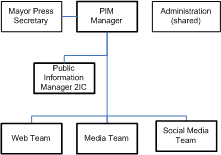 PIM Manager Bob Bobson, 023 555 487PIM Manager 2IC Debbie Jones,  023 555 691Note: Helpline and information point liaison will be carried out by the PIM Manager 2ICMedia Manager Tom Rakau, 023 658 412Web and Social Media Manager Fred Nguyen, 023 641 578The PIM Team role descriptions are listed in the S: Drive, S:\EOC Response\Role Descriptions The PIM Team roster is available in the S: Drive, S:\EOC Response\Wainui Flood\Admin\Roster-PIMPIM meetings are scheduled for EOC meeting room, at 0800 and 1400; Manager and team leaders only. Exchange situation information, update key messages and prepare future media releases. SpokespeopleMayor Helen Dench, 023 569 589: general emergency updates, advice to the public, available 1230-1400 for daily media conference, and on appointment.Senior Sergeant Bill Buxton, Police, 023 654 751: emergency updates, search operations, evacuations, available on appointment.Direct message distributionDetails of the specific sites or types Websites Wainui DC Webpage: Linda Turner, 023 659 226. Warnings, advice to public, situation updates.  Deadlines for updates at 0800, 1100, 1400, 1700, 2000, or updated as needed.Social media Facebook: Linda Turner, 023 659 226, Fred Nguyen, 023 641 578. Warnings, advice to public, situation updates. Updated after Wainui DC webpage, or as needed.Twitter: Fred Nguyen, 023 641 578, Warnings, advice to public, situation updates. No deadlines, updated as needed.You Tube: Fred Nguyen, 023 641 578, mayoral media conferences.HelplineCouncil call centre (0800 185 665), Henry Rua, 023 869 965. Advisories and warnings, advice to public, welfare contact information.Information pointsDisplay stands at CDCs, libraries, swimming pools, and council offices. Stu Ferguson, 023 587 596, radio frequencies, advice to public, welfare contact information, warnings and advisories.Community contacts/meetingsCommunity liaison meetings: Wainui community hall, 1600 daily. Response information, advice to public, warnings and advisories.  Link in with Welfare function to coordinate setting up and running.[Other- posters / leaflets / SMS (text messaging) / subscription message service]  Nil at present. Leaflets may be distributed if flood lasts longer than 48 hours or if it threatens to breach its banks near Wainui School.Media message distributionSpecific stations or publicationsRadio Wainui FM: Lisa Tulafono, 023 654 567, deadlines 0630, 0930, 1130, 1430, 1730Active FM: Sam Jones, 023 889 751, deadlines 0700, 1000, 1600TVArranged through the ECC PIM team.  Alison O’Brien, PIM Manager, 023 236 686NewspapersWainui Times: Bill Whakahoehoe, 023 658 758, deadline 1800Media Schedule Media briefing/conferencesMedia conferences will be held at the EOC at 1300 daily, fronted by the Mayor.  Others will be given as required.  ECC has one at 0800 and 1700, fronted by the CEG Chair, held at the ECC.Media site visitsNone planned. Requests from media or ECC PIM to be handled by PIM Manager. Likely areas of interest are the stopbank repair at Wainui bridge and the CDC at Wainui College.Interviews None planned.  Spokespeople only to be available for interview.Message monitoringMessage monitoringFred Nguyen to monitor Twitter and You Tube, Linda Turner to monitor Facebook. Information on missing or casualties to be immediately conveyed to Operations. Information on damage to be summarised hourly and passed to Intelligence. Information on media and public reaction to be summarised hourly and passed to PIM Manager.Fred Nguyen to monitor Twitter and You Tube, Linda Turner to monitor Facebook. Information on missing or casualties to be immediately conveyed to Operations. Information on damage to be summarised hourly and passed to Intelligence. Information on media and public reaction to be summarised hourly and passed to PIM Manager.TopicSourceDescriptionsEvent descriptionIntelligence what, where, when, status, cause (if verified), likely follow on, affected areasCurrent responseOperationswho is responding, what is being doneWhat the public needs to doOperationsurgency, which peopleInformation sources for publicPIMradio, helpline, website, any othersPublic healthPublic healthhow to stay safe, where to access further public health informationAssistanceWelfare any assistance programmes, where to go for help. Include how to access information for people with disabilities, users of other languages, tourists and other visitors to the areaCasualties (fatalities and injuries)Police how many fatalities (must be from official police source), how many injured, and how badly, where the injured are being treated, how many missing and in what circumstances, general identification of fatalities e.g. age, sex. Note: Only Police can release names or personal details Known damageIntelligenceHomes, businesses, public buildings, infrastructure – roads, bridges, power, telecommunications etc.EvacuationOperations/ Welfareareas and facilities evacuated, how many evacuated, reason for evacuation (e.g. gas cloud)Visa status informationMFAT, MBIE where tourists and visitors affected by the emergency can go to access informationCDCs Operations/ Welfare/ Recovery which centres are operating, their purpose, location, how many people there, what services are available (information, welfare, recovery, evacuation). Include any relevant information about the accessibility of any centresStatus of utilitiesLifeline Utilities Coordinatorpower, telecommunications, water, sewerage systems, natural gasRoad closuresIntelligence/ Operations/ Logisticswhich roads, reason for closureFacility closuresIntelligence  public buildings, schools, other facilitiesResponding organisationsOperations/ Liaisonemergency services, local government, volunteer and/or community  services, civil defence emergency management, government agenciesFutureController/ Planningplanned future response, what to expect next (e.g. weather, tides)When to useThis procedure is to be used when a Request for broadcast/termination is required during an emergency event. It is based on the Memorandum of Understanding (MOU) with broadcasters that MCDEM negotiated on behalf of itself and CDEM groups.Approval rolesRequests to broadcast/terminate MUST be approved by one of the following people:Regional CDEM Group Controller (if there is only one CDEM region affected)Director, Ministry of Civil Defence & Emergency Management, orNational Controller.Determine the need for request for broadcast The ECC PIM Manager, in consultation with the Group Controller:Decides whether a Request for broadcast/termination is appropriate.If so, decides whether it is:Priority 1 – An event of life-threatening or national significance (to be broadcast at least every 15 minutes), orPriority 2 – An event of regional significance (to be broadcast at least hourly).Prepare the messageThe ECC PIM Manager, in consultation with the National PIM Manager: Prepares a Request for broadcast/termination.Have the message approvedThe ECC PIM Manager:Has the Request for broadcast approved by one of the following ‘authorised Civil Defence Managers’:Group Controller (if there is only one CDEM region affected)Director of Civil Defence Emergency Management National Controller.Advise PIM Manager  The ECC PIM Manager:Advises the National PIM Manager that the Request for broadcast/termination is about to be sent, by contacting them on 04 494 6951.Special contact arrangementsThe National PIM Manager:Ensures that any special contact arrangements with media companies are carried out, including calling Radio New Zealand’s civil defence number.Verification request received from broadcasterThe broadcaster:Contacts the National PIM Manager on 04 494 6951, to verify that the request for broadcast/termination has been sent by MCDEM.Broadcasts the information.Deciding request for broadcast is requiredThe National PIM Manager, in consultation with the National Controller:Decides whether a request for broadcast is appropriate.If so, decides whether it is:Priority 1 – An event of life-threatening or national significance (to be broadcast at least every 15 minutes), orPriority 2 – An event of regional significance (to be broadcast at least hourly).Preparing the messageThe National PIM Manager, in consultation with the National Controller: Prepares a request for broadcast/termination.ApprovalThe National PIM Manager:Has the request for broadcast approved by one of the following ‘authorised Civil Defence Managers’:Director, Ministry of Civil Defence & Emergency Management, orNational Controller.Special contact arrangementsThe National PIM Manager:Ensures that any special contact arrangements with media companies are carried out, including calling Radio New Zealand’s civil defence number.VerificationThe broadcaster:Contacts the National PIM Manager on 04 494 6951, to verify that the request for broadcast/termination has been sent by MCDEM.Broadcasts the information.The best people to consult with about ensuring public information is accessible are those who have difficulty accessing or interpreting information through the usual channels. They may include:blind or vision impairedDeaf or hearing impaired (see Glossary of key terms on page 74 for definition of ‘Deaf’)people with mental, intellectual, neurological, or sensory impairmentspeople who speak English as a second language, or not at all, andpeople whose social circumstances, culture, or faith restricts their access to media such as radio, television, newspapers, or the internet.Further resourcesMany organisations, especially those with a focus on culturally and linguistically diverse (CALD) communities or people with disabilities, provide clear guidance on what is required to make information accessible. Some of these organisations are listed at the end of this appendix.All people must be treated without discrimination. This means that that everyone, including disabled people, and people from culturally and linguistically diverse communities, must have access to information and services on the same basis as others.The key documents regarding inclusion in communities are:The Treaty of WaitangiNew Zealand legislation:Human Rights Act 1993New Zealand Bill of Rights Act 1990New Zealand Sign Language Act 2006New Zealand Public Health and Disability Act 2000New Zealand policy:New Zealand Disability Strategy 2001international treaties and agreements:United Nations Universal Declaration of Human RightsUnited Nations Convention on the Rights of Persons with DisabilitiesUnited Nations International Covenant on Civil and Political Rights, andUnited Nations International Covenant on Economic, Social and Cultural Rights.This section outlines the main considerations for the provision of accessible information. Detailed information is available through the key resources listed in the following section.SignageSignage for the public during an emergency must be accessible. Information on accessible signage is available from the Royal New Zealand Foundation of the Blind (see the following section on key resources).Consider providing written signs in languages used in the local community.Using translators and interpreters Professionals must be used for interpreting and translating whenever practicable. This ensures that:the messages’ integrity is maintained by avoiding any issues arising from family, community, or cultural considerations, and members of the public (especially younger members) are not potentially placed in the position of conveying difficult information during traumatic circumstances.  New Zealand Sign Language (NZSL) interpreters can be accessed remotely, including for TV broadcasts. The main providers of translation and interpretation services are Language Line, The Translation Service, iSign, and Interpreting New Zealand.Consider organising CDEM personnel who are outside the area/region affected by the emergency to manage the process of getting translations prepared.Spoken informationAlternatives to spoken/audible information need to be provided for:Deaf and hearing impaired. Examples of alternatives include:New Zealand Sign Languagehearing loopsclosed captioning or subtitlesSMS (text messaging) services, andspeakers of other languages or people who sign. Examples of alternatives include interpreters, and written summaries that have been translated.Written informationWritten information needs to be in:Plain English (see  Glossary of key terms on page 74 for the definition)a large font, and black writing on white background.Also consider:using images to convey instructions or information in a simple way, for people who may find reading difficult (to support written text, or as an alternative), andusing easy-read formatting (see Glossary of key terms on page 74 for the definition).Electronic informationElectronic information needs to:follow the relevant requirements for written, spoken, and printed information (above)provide documents in file formats that work for screen readers and magnification technology, including:Word documentstagged PDFs (not automatically tagged)HTMLhave HTML designed to allow for changeable font size, and volume control, andprovide text alternatives of any images.Additional information for technical support personnel is available from the New Zealand Government Web Toolkit (see the following section on key resources).Printed informationPrinted information needs to:follow the requirements for written information above, andbe translated into languages relevant to the community, including braille when practicable.Cultural considerations Additional considerations to ensure information is accessible by CALD communities include: understanding the importance of initiating engagement and maintaining it during readinessproviding information in hard copybeing aware that some CALD communities will have limited or no internet accessproviding information in English alongside translated informationdistributing information through existing CALD community networks and hubs, andmaking use of existing specialist media such as CALD communities’ publications and student and community radio.This section includes resources that provide information on at least one of the following:information accessibilityphysical accessibilitycontacts for CALD communities disabled people’s organisations, andCDEM information related to people with disabilities or CALD communities.Age ConcernAge Concern promotes healthy, active ageing to people of all ages, and works in cooperation with other organisations. Age Concern works for the rights and wellbeing of older people and towards an inclusive society, where older people are respected, valued, supported and empowered. More information is available on their website www.ageconcern.org.nz.Association of Blind Citizens of New ZealandThe Association of Blind Citizens of New Zealand (Blind Citizens NZ) is a national organisation of, and for, blind citizens of New Zealand. Blind Citizens NZ advocates on blindness-related issues and assists government and health agencies, local authorities, utilities, and other organisations in improving services to blind people. Blind Citizens NZ provides opportunities for blind people to meet, socialise, and support each other by sharing information and experiences. Their website is at www.blindcitizens.org.nz.Barrier Free TrustThe Barrier Free Trust provides advice, support, and training in ensuring built environments are able to be accessed by everyone. Their website is at www.barrierfreenz.org.nz.CALD community advisory groupsSome local authorities may work with CALD community advisory panels/groups that provide advice on a range of issues related to CALD communities.Deaf Aotearoa New ZealandDeaf Aotearoa is a nationwide provider of services to Deaf people. Deaf Aotearoa is Deaf-led and works with government agencies, businesses and other organisations to provide information and resources on life for Deaf New Zealanders, Deaf culture, and New Zealand Sign Language. This includes making sign language videos. Information available at their website www.deaf.org.nz includes NZSL, and the Get Ready Get Thru - DVD in NZSL. Deafblind (NZ) Deafblind (NZ) Incorporated represents, raises the needs, and promotes the interests of people who are deafblind i.e. people with the unique dual sensory condition of vision and hearing impairment. It advocates for improved services through government and recognised agencies providing services to people who are deafblind. Disability reference groupsSome local authorities work with disability reference groups that provide advice on a range of issues related to disability.Disabled Person’s Assembly (DPA)Disabled Person’s Assembly (New Zealand) Inc. (DPA) is an umbrella organisation representing people with impairments, their families, disability advocacy organisations, and disability service providers.The DPA provides advice and information about matters relevant to New Zealanders who have disabilities, and includes a national network of regional assemblies which advocate on local issues.District health boardsDistrict health boards (DHBs) fund and provide health services in their areas. Some DHBs have disability community liaison/advisory committees. DHBs are listed on the Ministry of Health website at www.health.govt.nz. Education New ZealandEducation New Zealand markets New Zealand as an education destination to international students, recruits students and collaborates with international education partners, including education agents who are part of the New Zealand Specialist Agent programme. Their website is www.educationnz.govt.nz. Family and Community Services The Family and Community Services (part of the Ministry of Social Development) website www.familyservices.govt.nz lists organisations which engage with some refugee and migrant communities. Search for ‘Refugee and migrant networks’ on the home page.Get Ready Get ThruThe Get Ready Get Thru website www.getthru.govt.nz  provides information on the natural disasters that can happen in New Zealand and advice on how to be better prepared.Resources include:Blind and vision impaired resources. Access through the ‘Downloads’ tab, andDeaf and hearing impaired resources. Access through the ‘Downloads’ tabThe website is translated into Simplified Chinese, Traditional Chinese, Hindi, Korean, Te Reo Māori, Gagana Sāmoa, Lea Faka-Tonga, and Arabic (access through links at bottom of home page).Hearing Association New ZealandThe Hearing Association New Zealand aims to improve the quality of life and ensure the rights of all persons with a hearing loss, their family/whānau and all who support them. It supports 32 separate associations to raise the profile of hearing issues, provide information including advances in technology, and to ensure facilities and services are available for all people with a hearing loss. The website is www.hearing.org.nz.IHC New Zealand, IDEA ServicesIHC works for all people with an intellectual disability. They provide services, advocacy, support and information. IHC will advocate for the rights, inclusion and welfare of all people with an intellectual disability and support them to live satisfying lives in the community. IDEA Services is a subsidiary of IHC and provide services for people with an intellectual disability that include accommodation, supported living, day services, supported employment, and family/whānau services.The IHC website at www.ihc.org.nz includes a library on its resources page. Immigration New ZealandImmigration New Zealand, which includes settlement services, is part of MBIE. Their website is www.immigration.govt.nz. Also see Settlement Support New Zealand below.Interpreting New ZealandInterpreting New Zealand offers professional face-to-face and telephone interpreting in 70 languages and provides information on their website www.interpret.org.nz. iSigniSign is the nationwide booking service for New Zealand Sign Language interpreters. Their website is at www.isign.co.nz.Language LineLanguage Line is a professional telephone-only interpreting service provided in 44 languages listed by the country in which they are spoken. Access is through the website www.languageline.govt.nz. Making information accessibleThe Office for Disability Issues document Make your communications accessible: A quick tips resource for writers, communicators, designers and production houses is available at http://www.odi.govt.nz/resources/guides-and-toolkits/make-your-communications-more-accessible/index.html.MCDEMThe MCDEM publication Working from the same page: consistent messages for CDEM has action messages for people with disabilities under the tab Household Emergency Plan. The publication is available on the MCDEM website www.civildefence.govt.nz under ‘publications’ in the resources panel on the home page.Mental Health Foundation of New ZealandThe Mental Health Foundation of New Zealand is a charitable trust that provides free information and training, and advocates for policies and services that support people with experience of mental illness, their families/whānau, and friends. Their website is www.mentalhealth.org.nz. Ministry of EducationMigrant and Refugee Education Coordinators are based in Ministry of Education regional offices in Auckland, Hamilton, Wellington and Christchurch to provide support for students from refugee and migrant backgrounds and liaise with families and communities. Regional Pasifika Education Coordinators are based in Auckland, Rotorua and Christchurch regional offices. More information is available on their website www.minedu.govt.nz. Ministry of Pacific Island Affairs The Ministry of Pacific Island Affairs promotes the social, economic and cultural development on Pacific peoples in New Zealand. Information about local Pacific communities is available through their regional offices, and on their website at www.mpia.govt.nz. National Foundation for the Deaf The National Foundation for the Deaf works as a consortium with their eight member organisations to help break down barriers for people with hearing loss, encourage hearing preservation, and promote good sound. Their website is at www.nfd.org.nz.New Zealand Disability Support NetworkThe New Zealand Disability Support Network is an association of disability support service provider organisations who provide services through government contracts.They are an umbrella organisation and their website www.nzdsn.org.nz provides information on a number of disability support service providers across New Zealand. New Zealand Federation of Disability Information CentresThe New Zealand Federation of Disability Information Centres aims to provide an impartial information and referral service to associated organisations, through a national network of mainly local, independent community centres. Some centres function as local disability resource centres. More information is available on their website www.nzfdic.org.nz.New Zealand Federation of Multicultural CouncilsThe New Zealand Federation of Multicultural Councils (NZFMC) acts as an umbrella organisation for ethnic and migrant communities of New Zealand, providing advocacy and support. The NZFMC has a Youth Council and an Ethnic Women’s Council. Their website www.nzfmc.org.nz provides information and contacts for regional multicultural/ethnic councils. New Zealand Human Rights Commission The New Zealand Human Rights Commission (HRC) website www.hrc.co.nz provides information on ensuring people are treated fairly and equally.Key documents available on their site are the Disabled People’s Rights Reports (2012) which describe the New Zealand context, international best practice, and recommendations for the future under the topics of the built environment, information, and political processes.  Access the reports through the ‘Disabled people’ tab on the HRC website home page.New Zealand PoliceNew Zealand Police Ethnic/Asian Liaison Officers work with CALD communities in Auckland, Wellington and Christchurch. To find out if there is an Ethnic/Asian Liaison Officer working in a particular area, make contact with the local Police Station.Information about the Emergency 111 Deaf TXT service is available on the home page of the Police website www.police.govt.nz/deaf-txt.New Zealand Red Cross Refugee ServicesNew Zealand Red Cross Refugee Services (formerly Refugee Services Aotearoa) runs the New Zealand resettlement programme for quota refugees. The programme supports refugees for one year after their arrival in New Zealand to settle in Auckland, Hamilton, Wellington, Nelson and Palmerston North. More information is available on their website www.redcross.org.nz/refugee-services.Ngāti Kāpo o AotearoaNgāti Kāpo o Aotearoa Inc. (Ngāti Kāpo)  is a national kaupapa Māori disability consumer driven organisation founded by kāpo (blind, vision impaired and deafblind) Māori and their whānau. Ngāti Kāpo is a national Māori health and disability service provider. Practices are founded upon Māori values, principles and practices with membership open to any person who supports the society’s purpose and aims. Their website is www.kapomaori.com. Office for Disability Issues The Office for Disability Issues (ODI) is part of the Ministry of Social Development and is the focal point in government on disability issues. Their website www.odi.govt.nz is a significant resource. Emergency preparedness and responsiveness (including information on the 2012 Disability Symposium) can be found under ‘Resources’, ‘Guides and Toolkits’.Information on the New Zealand Disability Strategy and the United Nations Convention on the Rights of Persons with Disabilities is available on the home page.Office of Ethnic AffairsInformation available on the website of the Office of Ethnic Affairs, www.ethnicaffairs.govt.nz, provides information including:Community Directory - a list of some community associations and organisations from specific ethnicities and nationalities.  Access through the tab on the home page.Language Line is a professional telephone-only interpreting service provided in 44 languages listed by the country in which they are spoken. Their website is www.languageline.govt.nz. Regional Tourism OrganisationsRegional tourism organisations operate in around 27 regions in New Zealand and are responsible for promoting their region to international and domestic visitors. Regional tourism organisations act as a bridge between tourism operators, national tourism bodies, and local and central government. More information is available on their website www.rtonz.org.nz. Royal New Zealand Foundation of the Blind (RNZFB)Royal New Zealand Foundation of the Blind (RNZFB) is the main provider of vision-related services to the blind and those with vision impairments.Their website www.rnzfb.org.nz has information on accessible signage, Braille, digital books (including DAISY standards), E-text, and large print.The website also has a link to Get ready now so you can get through - available in a range of formats, including e-text, DAISY digital books, audio CDs and cassettes, and Braille.Settlement Support New Zealand There are Settlement Support New Zealand offices in 18 locations around the country with some based at local councils. Free information is provided and migrant settlement support advisors help new migrants with local settlement requirements. Their website is www.ssnz.govt.nz/regional-information/index.asp. Statistics New Zealand Statistics New Zealand provides population estimates and projections containing statistics about the size and composition of New Zealand’s population. This includes ethnic, regional, and household populations, tourist accommodation surveys by region, as well as past, present, and future populations. Their website is www.stats.govt.nz.  Te Puni KōkiriTe Puni Kōkiri, the Ministry for Māori development, works within the public sector and with Māori communities, to support Māori. Information about hapū and iwi Māori is available from their regional offices, and on their website, at www.tpk.govt.nz. Technical information for web developersTechnical information for web developers on making websites accessible so they comply with New Zealand Government Web Standards 2.0 is available on the ‘standards’ tab at www.webtoolkit.govt.nz. Central government agencies are required to comply with these standards, and local government is recommended to comply.  The Translation Service The Translation Service provides professional translation services to businesses, central and local government, education providers and private individuals, and is an accredited agency for the New Zealand Immigration Service, New Zealand Qualifications Authority, the NZ Transport Agency, and the Citizenship Section at the Department of Internal Affairs.
It operates within the Department of Internal Affairs (DIA) as a stand-alone business, and details are available on the DIA website www.dia.govt.nz by searching for ‘translation services’.Accessibility‘Accessibility’ refers to characteristics of the built environment, and of information and communication systems, that enable their use by all members of the community, regardless of people’s cultural or ethnic identity, or their age, and including people who have physical, sensory, neurological, mental, or intellectual impairment. CALD communities Members of culturally and linguistically diverse (CALD) communities are people who do not speak English or Te Reo (Māori language) as their primary language, or who have been (or are being) raised in a different culture from the predominant one where they live. Differences in culture may arise from their country of birth, their circumstances, the ethnic group they identify with (including beliefs, customs, values, and traditions), the language they choose to use, or their faith. CALD communities include people from refugee and migrant backgrounds, international students, tourists, and international visitors. Members of CALD communities may be New Zealand-born, and some CALD communities have been established for a long time. CALD communities in New Zealand consist of Pacific peoples, Asian, Middle Eastern, Latin American, African and Continental European groups. Convention Coalition Monitoring GroupThe Convention Coalition Monitoring Group is a governance level steering group formed under the United Nations Convention on the Rights of Persons with Disabilities (see below). It monitors the implementation of the Convention in New Zealand, from the viewpoint of people with disabilities.Cultural competencyCultural competency refers to an ability to interact effectively with people of different cultures and socio-economic backgrounds.DAISYDAISY is a technical standard for digital audio books that provide easy access by blind- and print-disabled people.Deaf‘Deaf’ (with a capital D) refers to people who identify themselves as being part of the Deaf community, in contrast with ‘deaf’ that indicates someone with a hearing impairment. Deaf people see being Deaf as a difference, not a disability.The Deaf community has its own language, values, rules for behaviour, and traditions.  Deaf people see themselves as a distinct group and their first language is New Zealand Sign Language (NZSL).disabilityDisability is a consequence of someone with impairment (physical, sensory, neurological, intellectual, physical, and/or mental) being disadvantaged by barriers to their lives in ordinary society. disabled people’s organisation (DPO)Disabled people’s organisation (DPO) is the term for an organisation that represents people with disabilities.easy-readEasy-read information is information that is easy to read and understand. It has more requirements than Plain English (see definition below). The Office for Disability Issues website has a guide to easy-read that is available on their website www.odi.govt.nz by searching for ‘easy-read’.hearing loopsA hearing loop is a loop of cable permanently installed in a room or building, which enables the intended sound source to be picked up by someone wearing hearing aids without any distracting sounds.Human Rights Commission (HRC)The Human Rights Commission is the New Zealand institution that applies and enforces the Human Rights Act 1993. It operates independently of the government.Human Rights Act 1993The Human Rights Act 1993 is New Zealand legislation that outlaws discrimination on a number of grounds, including disability, ethnic or national origins, colour, race, and religious beliefs. It also governs the work of the New Zealand Human Rights Commission.interpretTo interpret is to change spoken or signed communication into another spoken or signed language. Ministerial Committee on Disability IssuesThe Ministerial Committee on Disability Issues was established in 2009 to provide leadership and accountability for implementing the New Zealand Disability Strategy and the United Nations Convention on the Rights of Persons with Disabilities, and to set direction for disability issues across government.New Zealand Bill of Rights Act 1990The New Zealand Bill of Rights Act 1990 is New Zealand legislation that sets out to affirm, protect and promote human rights and fundamental freedoms in New Zealand.It requires the government and anyone carrying out a public function to observe these rights, and to justify any limits placed on them.Disability Action PlanThe Disability Action Plan is overseen by the Ministerial Committee on Disability Issues and is an all of government approach and programme of action to improve the lives of people with disabilities. New Zealand Disability StrategyThe New Zealand Disability Strategy was developed in 2001 under the New Zealand Public Health and Disability Act 2000 in partnership with people with disabilities and their representative organisations.It provides an enduring framework to ensure that government departments and agencies consider people with disabilities before making decisions, and is available at www.odi.govt.nz/nzds/.New Zealand Sign Language (NZSL)New Zealand Sign Language (NZSL) is unique to New Zealand and is one of our official languages.Sign language is a combination of hand shapes, facial expressions and body movements.New Zealand Sign Language Act 2006The New Zealand Sign Language Act 2006 made New Zealand Sign Language one of New Zealand’s three official languages.NGONon-government organisation.Plain EnglishCommunication in English that is clear, brief, and avoids jargon.translateTo translate is to change writing in one language into another language.United Nations Convention on the Rights of Persons with Disabilities The United Nations Convention on the Rights of Persons with Disabilities(UNCRPD) (the Convention) is an international law, ratified by the New Zealand Government in 2008. It is available at http://www.un.org/disabilities/default.asp?id=259.The government is responsible for implementing the Convention and obliged to report progress to the United Nations. Local government has a key role in ensuring mainstream services are inclusive of people with disabilities and delivered in non-discriminatory ways.United Nations International Covenant on Civil and Political Rights The United Nations International Covenant on Civil and Political Rights (ICCPR) (1966) is considered to be part of the International Bill of Human Rights along with the International Covenant on Economic, Social and Cultural Rights and the Universal Declaration of Human Rights. It commits states to respect the civil and political rights of citizens including the right to life, freedom of religion, speech, assembly, and the right to a fair trial. New Zealand ratified the ICCPR in 1978.The ICCPR is overseen by the Human Rights Committee.United Nations International Covenant on Economic, Social and Cultural Rights The United Nations International Covenant on Economic, Social and Cultural Rights (UNICESCR) (1966) requires parties to work toward the granting of economic, social and cultural rights to individuals, including labour rights and the right to health, the right to education, and the right to an adequate standard of living.  New Zealand ratified the UNICESCR in 1978.The ICESCR is part of the International Bill of Human Rights, along with the United Nations Universal Declaration of Human Rights and the United Nations International Covenant on Civil and Political Rights.United Nations Universal Declaration of Human Rights The United Nations Universal Declaration of Human Rights (UNUDHR) (1948) sets out fundamental human rights to be universally protected. It was drafted by representatives from around the world (New Zealand played a key role in this), and is considered part of the International Bill of Human Rights.Task no.Task sheet y/nTime createdTask requirementsAssigned toActions takenTime completed	Signed off by12345678910111213141516171819202122232425262728293031323334353637383940414243484950Task requested by (may be PIM Response procedure)Task requested by (may be PIM Response procedure)Task requested by (may be PIM Response procedure)Task requested by (may be PIM Response procedure)Task number (from task log)Table headingTime/date logged inNeeded by (time)Time full task completedSigned by (name)SignatureRequirementsAssigned to Assigned to Actions taken Time/date completed By whom